ADAIR CO. R-I SCHOOL DISTRICTNovinger, MO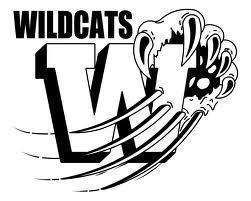 K-12 Student Handbook2023-2024Adair Co. R-I School District600 Rombauer Ave.Novinger, Missouri 63559(660)488-6411Fax: (660)488-5400Adopted July 12, 2023ELECTRONIC HANDBOOKFor the purpose of allowing students and parents to have easy access to this document it is now available electronically.  The 1st Day of School Forms do not contain the full district handbook.   By signing any of these forms you are documenting you have had access to the full district handbook online and have read and understand the guidelines provided in the document.  The direct link to the handbook is listed below.  You may also access the document directly through our district website and Facebook page.  At any time you may request a paper copy of the full handbook be printed and provided to you.District Website:www.novinger.k12.mo.usDirections to Handbook:  www.novinger.k12.mo.usChoose Parents and Students Choose 23-24 HandbookIf you cannot access the handbook electronically you may request a paper copy of the document by contacting the school office.  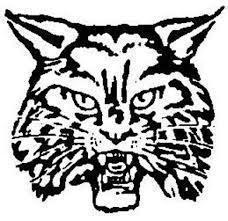 District Mission Statement:The Adair Co. R-I School District will prepare students for success with lifelong learning skills that will guide students through an ever-changing world.Dear Parents:	Greetings to all parents and students upon the start of our 2023-2024 school year.  As stated in the district's mission statement above we are preparing our children for lifelong success.  To achieve this goal, guidelines and expectations set forth in this handbook must be followed.  You will find general guidelines and information that apply to our school.  There will be many situations not covered in this guide and we urge you to make contact when questions arise.  The administration will have full decision making authority when situations arise outside of these guidelines.  Communication among parents, teachers, and administration is a vital key to our students reaching their goals.  Pay special attention to all discipline policies, current cell phone/electronic device policies, cheating and plagiarism, attendance regulations, and the guidelines for the student dress code.  These will be enforced in a systematic manner.We intend for our school to be a positive environment filled with students achieving academic success.  Most of all we wish to express our intention to give "our kids" our very best and will expect no less out of all of our teachers, staff, students, and parents.  Please, feel free to contact the administration with questions or discussions.  We look forward to a year filled with learning and success!Sincerely,Mr. Allen McDannald					Mrs. Robin DanielsPK-12 Principal						SuperintendentADAIR CO. R-I 2023-2024AdministrationSuperintendent:  Mrs. Robin DanielsPrincipal:  Mr. Allen McDannaldFaculty and StaffAn email directory for all staff can be found on our website.Staff DirectoryBookkeeper 						Melissa Rodman	Secretary 						Jona Gunnels	Counselor 						Kandice Robinson	Nurse 						Meagan Roan	Preschool						Samantha Deryke 			Preschool Paraprofessional 			Janie Wernert	           	Kindergarten					Alex Laudwig	Grade 1						Priscilla Weichelt	Grade 2 						Megan Vincent	Grade 3 						Emily Chase	Grade 4 						Megan Pluym	Grade 5						Elizabeth Welch	Grade 6 						Kelli Howard	Title Comm Arts					Brittney Trimble	Title Math						Donna BroadwellTitle Comm Arts					Betty Bonnel	Title Comm Arts					Deborah Abbott	Speech Therapist 					Samantha Bishop	Music/Band 						Noah Krueger	Art 							Morgan Powell	Librarian 						Julie Howe	Physical Education/AD 				Jason Daniels 			Math							Gayla Walters	Math/Bus.						Holly Findling	Science 						Jeff Daniels	Science						Shelbi Followwill	English/Librarian					Julie Howe	English						Madeline Wright	Social Studies 					Dan Sullivan	Spanish/FACS					Sherry Stanley 			Ag Education					Kyle Viers	Special Education Director			Emmy McDannald	Special Education/At Risk			Chase Roberts           Special Education 					Tina HollonParaprofessional					Jennifer Daniels	Paraprofessional 					Lisa Bacon	Paraprofessional					Jessica Magers	Paraprofessional					Ashten Yos	Custodian						Scottie RoanCustodian						Jeanie McClanahanCustodian						Carmen Marquez	Maintenance					Danny DanielsFood Service						Margie Kennedy		 	Food Service						Catie Jahn				Food Service						Tina Pellitier	Transportation Director				David Novinger	Bus Driver						Frank Davis	Bus Driver						Marty Jacques			Homeless Coordinator				Robin Daniels	Title IV Coordinator & Investigator		Kandice Robinson	Title IV Decision Maker				Allen McDannald	Title IV Appeals Decision Maker		Robin DanielsFour Day School WeekAt a Glance(2023-2024 calendar is also attached)Start and End Time:  7:55 am-3:38 pmBreakfast Served:  7:35-7:50 amWe WILL be in session on the following Mondays:November 20th, December 18th, March 25th, and         May 20th Possible Make Up Days:January 22nd, February 12th, March 18th, April 15th, and April 29th, and May 6th.Early Out Dates:December 19th and May 21st.  Four Student Absences Allowed per SemesterOnce student absences have exceeded the allowable absences, they will be scheduled the following Monday to make up hours. Parents are encouraged to make scheduled  doctor’s appointments on Mondays when allowable.   Attendance appeal letters from parents are due two weeks before the end of each semester.  Any scheduled field trip will be encouraged to be taken on a Monday that we are not in session.SCHOOL OFFICE HOURSTuesday – Friday         7:30 am - 3:45 pmSCHOOL SUPERVISIONAll school personnel such as Secondary and Elementary faculty, secretaries, bus drivers, custodians, and cooks have the authority to help maintain discipline. Any failure of a student to comply with such supervision will be reported to the principal.PARENTS-PLEASE TAKE NOTE OF THE ALLOWABLE TIME TO DROP OFF STUDENTS, NO STUDENT SHOULD ARRIVE BEFORE 7:35 AM! The building will be open to students at 7:35 am and will be closed to students fifteen minutes after the end of the school day.  STUDENTS SHOULD NOT ARRIVE BEFORE 7:35 AM.   Students in the building at any other time must be under the direction of a staff member. Elementary students must have a note from a parent to stay after school for any reason.  All students must have prior permission to stay after school and be supervised by a staff member.  A student may not stay after school unsupervised in the building to wait for an evening school event.     BUILDING & SCHOOL PROPERTYStudents are expected to take care of school property. Students shall pay for books, school supplies, school equipment or other school property lost or damaged. The administration based on the price of the book or other property lost or damaged shall assess the amount owed the school district. Any student who carelessly or intentionally defaces or damages school property shall be required to pay for all damages and may be subject to additional disciplinary action. According to the law, parents or guardians of juveniles under the age of 18 are responsible for vandalism, loss, or damage caused by their children. In default of payment, the case shall be reported to the proper legal authorities or filed in small claims court.VISITORSWe enjoy seeing parents active in our school building, but we do require all visitors to contact the school before coming.  We appreciate the support of our parents and community as we go through these changing times. ATTENDANCESuccess in school cannot be achieved without prompt and regular attendance. Elementary students and High School Students should be in their classroom by 7:55 am to start the day. The first few minutes of class sets the tone for the rest of the day. Students will be successful when the tone is one of being prepared and ready for class. Set the habit of being punctual the first day of school and maintain it.Communication with the school when your child is absent is crucial. Parents are expected to contact the Office (660)488-6411 when the student is not in attendance.   When an absence is not communicated by the parent- the principal, counselor, or attendance secretary will make phone contact to verify the absence.  When a student is absent for medical reasons, he or she should present documentation from the physician upon returning to school.  This documentation does not issue an excusal from school, but can be helpful in cases of an appeal to the attendance committee.  It is the responsibility of the parent and student to track attendance progress.  This progress can be monitored easily by accessing your online student information system (Lumen).If a student is going to be gone for an extended time, arrangements may be made for work to be picked up at school after 2:00 pm or the next day.  ATTENDANCE POLICYStudents having more than four absences (for any reason) in a class per semester will not receive credit for the class for the semester, and a grade of “NC” will be recorded for that class on the student’s transcript. School sponsored activities will not be included in the total of the four days. Students should provide the Office with any documentation explaining the absence. This documentation will be important in the event the student should need to appeal for credit.Students may appeal their loss of credit in writing to the Attendance Committee during the last two weeks of the semester.  It is the parents’ and students’ responsibility to submit this appeal in writing by the deadline. The committee shall be made up of the principal as advisor, counselor, attendance secretary, and three teachers as voting members. The committee shall view the reasons for absences and make a decision on the outcome. The documentation for the student’s absences will be the compelling factor in the decision. Based on the documentation provided, three outcomes are possible:Students may be awarded the opportunity to make up seat time in order to be awarded credit.  This seat time will be made up outside of the regular school day and may include after school seat time, Saturday School, Monday School, or Summer School and will be on a timeline provided by the administration.  Seat time will not be allowed to be made up prior to an attendance violation.Students may not be awarded credit.Students may be awarded credit and excused from making up seat time.Students will be held responsible for making up all missed assignments and tests when absent. Students are allowed one day for each day missed. If a test has been scheduled before the absence, the student will be expected to take the test the day they return to school, unless other arrangements are made with the classroom teacher.No student may leave school during any part of the day except by permission of the building Principal/Superintendent or the person left in charge in the absence of the Principal. Students will be dismissed only by a phone call or an accepted written request from a parent/guardian.Following the 4th absence for grades K-12, during a semester, the school will attempt to notify the student's parents/guardians in writing that the student will not receive credit in the class due to excessive absences.  Students will be notified to start serving seat time for the attendance violation after the 4th absence.   Students will be able to make up missed time, and receive proper credit by attending tutoring sessions, mandatory Saturday/Monday School or mandatory Summer School scheduled by the teacher/principal.  Dates and times are issued by the building principal to make up mandatory academic time. Students and parents must comply and attend in compliance with the timeline issued.   In such a case that the student does not attend these mandatory sessions, credit will not be awarded.   If summer school is issued as mandatory based on attendance violations only one day of the entire session of summer school may be missed or credit will not be awarded.   School personnel are mandated to file a report with the Juvenile Office or Department of Social Services if children have excessive absences.  (Policy 2340 Truancy and Educational Neglect)	In the case of credit not being awarded by the attendance committee, the parent may request an appeal hearing with the school board to award credit. The appeal 	must be in writing and must be received by the Principal no later than five days after a decision is made by the attendance committee. This appeal only applies in the event the attendance committee denies credit. TARDIESElementary students entering their classroom after 7:55 am are considered tardy, unless a late bus causes such tardiness.High school students are considered tardy unless he/she is in their classroom before the last morning bell rings. Any student arriving at school after it is in session will report to the Office and sign in giving time of arrival and reason for being late unless a late bus causes such tardiness.  Students are expected to be in every class before the tardy bell rings or they will receive a tardy.Tardies for Each Course:  Upon receiving a fourth tardy in any class period per semester, students will be assigned one period of after school detention, lunch detention, or Monday/Saturday School to be determined by the building principal.   Each tardy earned after the fourth in each class period will result in subsequent detentions to be served.  Work or sport practice will not excuse students from serving tardy detention. In the event the student fails to serve, he or she will be required to serve 1 day of In School Suspension.  Tardy Maximum Limit: After a student reaches a combination of 10 total tardies per semester (combined total of all tardies earned in all classes) the student will serve detention for each tardy over 10 the student incurs.  In the event the student fails to serve, he or she will be required to serve 1 day of ISS or Monday/Saturday School.  This means that even if a student is not violating the 4 per class rule but is at the 10 limit maximum this discipline consequence will incur.  Excessive tardies will result in further disciplinary action including but not limited to detention, Saturday School, ISS, or OSS.EMERGENCY DRILL PROCEDURESThe first tenet of any emergency drill is that each student familiarizes himself/herself with the proper procedures for each drill.  The next important step and one that is equally important is that each person remains calm and listens for any supplemental instructions which may be issued by administration or classroom teacher.  At no time should any student leave the designated assembly area for any reason until the all clear signal has been given.  The purpose of any drill is to save the life of each student.Fire Evacuation ProceduresThe alarm signal for a fire is designated as one continuous ring of the bell.  In the event of fire the following should be adhered to:Avoid panic.Close all windows in the room you occupy.Close the door as you exit the room.Exit the room single file.  Two lines of traffic may move side by side, but two distinct lines are to be maintained at all times.Each teacher will follow his/her group out of the building to the designated location.Move quickly and quietly.Teachers will assemble students and check class rosters to assure all pupils are present.  Any student discovered missing should be reported.Three long bells will signal an all clear to come back in the building.Tornado Drill ProceduresThe alarm signal for a tornado is designated as 3 short rings, a pause and repeat of the same.  Teachers will issue directions for the drill, which includes evacuation according to the following:Move quickly and quietly.Upstairs move in single file down the left side of the stairs.Move two at a time down the left side of the stairs.Fill the back of the room first.Sit on the floor, put your face down, and cover your head with your hands.Remain quiet and await further instructions.The all-clear signal shall be three long bells.Earthquake Drill ProceduresEarthquake Drill will be two long rings, a pause and repeat of the same.  The alarm for the earthquake will be violent shaking and trembling of the building.  Teachers and students are to immediately take cover under desks or tables and turn away from the windows.  Everyone is to remain quiet and in that position awaiting further instructions.The all clear signal shall be three long bells.PERMISSION TO LEAVE SCHOOLNo parent or any other person can take a child from the school without checking with the main office first. The person, who is picking up the student any time before 3:38 p.m., will call the front office upon arriving at school.  The student will be escorted from the building by an adult.  This is for the safety of our students, which always comes first. If a person who is picking up the student is not a parent, call or send a note to school with your child explaining:	• Who is picking up the student	• Reason	• TimeIf there is anyone who is not to pick up the student, at any time, please leave this information with the principal, secretary, and elementary classroom teacher.  A parenting plan that legally documents custody arrangements must be submitted to the principal if there are any arrangements that need to be known to the staff supervising students at pick up time.  The school will not determine parental rights or become involved in any way in a parental dispute or conflict over parenting rights and/or pick up routines from school. The proper authorities or agencies will be contacted if the parents cannot jointly settle disputes in relation to their personal parenting plans.High School Students: No student will be allowed to leave school without permission of the Principal and without signing out through the Office. Before a student will be granted permission to leave school he/she must first have permission to do so from their parent/guardian. Students must sign the “sign out” sheet with name, time leaving, destination, and “sign in” with correct time when they return. Failure to obtain proper permission or to “sign out”, the student will be treated as truant, and will be subject to disciplinary action. Permission will not be granted for students to leave school in a vehicle or to ride with another person unless a written permission slip is presented from a parent/guardian.TRUANCYStudents who are absent from school without the knowledge and consent of their parents/guardians and the administration, or students who leave school during any session without the consent of the Principal, shall be considered truant. Truancy will be handled according to the student discipline policy.ILLNESSThe school nurse for the district assists in teaching health classes and providing school screenings. The nurse is available to give first aid and take care of sick children. You will be notified if your child has a temperature at or over 100 degrees, is vomiting, has diarrhea, or the nurse feels the child needs medical assistance in case of an accident or illness. Please do not send your child to school with a temperature at or over 100 degrees, if they are vomiting, or have had diarrhea the evening or morning prior to the school day. If your child has a fever in the morning but it comes down, it is still recommended that your child stay home that day. Junior High and High School students are not to visit the nurse during passing period. If you show up to the nurse without proper documentation, she will send you back to class.  If you arrive after the tardy bell you will be documented as tardy, going to the nurse is not an excuse for being late to class. MEDICATION AT SCHOOLIf it is necessary for your child to have medication at school, the parent must:Bring the medication to school (DO NOT SEND WITH THE STUDENT, MEDICATIONS CANNOT BE SENT TO OR FROM SCHOOL ON THE BUS)Fill out a medication formLeave medication/note with the school nurseThis is true for all medications, both prescribed and over the counter. All medications              		must:Be in its original packagingState the name of the medicationProper dosageStudents will not be allowed to have medications in their possession. Your pharmacy will place school time dosage in a separate container at your request.SCHOOL HEALTH OFFICE OBJECTIVESEvery child is entitled to health services to the degree, which enables that child to maximum educational opportunities.Parents are responsible for the health of their children. School health programs will gladly assist parents if necessary.The school health program promotes health and safety for students and staff.Whenever possible, identifying students and staff with communicable diseases to decrease the possibility of transmission through school. Students should not come to school with a fever or contagious disease. Please keep your child home if they have a temperature over 100 degrees, who have been vomiting or having diarrhea during the past 24 hours.The school health professional will be the liaison between the Adair County Health Department and the school district in the event a student or staff person tests positive for a communicable disease.The health professional will maintain standards of isolation in the event a student or staff person is symptomatic of a communicable disease.Maintain immunization standards according to the law to prevent the outbreak of disease.Health screenings are done to help identify health problems. Develop a program for administering first aid and emergency care for injured or ill staff and students.Emergency forms must be brought back to adequately make a plan for students (Forms are attached to the handbook.)In case of an accident or illness all efforts will be made to locate parents. Children will only be taken to the hospital by ambulance in extreme emergencies.Proper administration of medication at school will be a priority. All prescription medicines MUST be labeled with student’s name, time, and dosing in the original bottle. All over the counter drugs must be sent with a note or medicine will not be given.When necessary, individual health plans will be kept on students identified with health care needs in conjunction with special education, teaching staff, speech pathologist, and physical therapist. Personnel will utilize a child abuse hotline when necessary. They are bound by law to do so as mandated reporters of any suspected or known child abuse.The Adair Co. R-I School District does not have a policy regarding the use of Naloxone (aka NARCAN) in situations when a student is suspected of having an opioid-related drug overdose.STUDENT INSURANCEInsurance is available to all students at a very reasonable rate. The policy covers the student coming to school, while at school, on his/her way from school and while participating in any school activity, including field trips and athletics. Insurance coverage is mandatory for all students participating in sports and activities and should be indicated on the MSHSAA provided physical form.  You can use this link to purchase the insurance online using a credit card, www.studentinsurance-kk.com or you can request an insurance form from the office.  Additional information can be found in the forms at the back of the handbook.HOMEWORK POLICYHomework/ Quizzes and Student Absences Not School Sponsored:Students are responsible for contacting their teachers in order to make up missed school work assigned or completed while the student was absent.  If a student misses a test but has covered the test material before he/she was absent, he/she is expected to take the test upon returning to class.  All students will receive a minimum of one (1) day for every day they are absent to make up missed assignments. Homework/ Quizzes and Students Missing for a Scheduled School Activity:Assignments are still due the day the student returns to class following the scheduled activity, the same late work policy applies if it is not turned in. Scheduled quizzes and tests must be completed the day following the school activity. If scheduled quizzes and tests are not made up by that time, students will be docked 10% off the earned grade for each day late.In the event that school would need to be closed for a period of time, either for a health emergency such as the COVID-19 pandemic or for a canceled day due to weather students will be required to move into virtual learning if required by the district.  Each class, grades PK-12 will maintain virtual learning via Google Classroom.  Students will be expected to maintain their school work in any event that school would need to be canceled.  All work will be evaluated as if the student were in class when the assignment was given, no work will be graded only for completion.  Students are expected to give the same amount of attention to homework and instruction that is given either face-to-face or virtually.MAKE-UP WORK POLICYA reasonable amount of time is allowed for students to make up work. For every full day of absence, one day of make-up time will be allowed. In the event that learning has moved to a virtual platform, work will be due the day the school returns to normal in person learning.LATE WORK POLICYHigh School Late Work:On time - 100% of graded score1 Day Late - 70% of graded score if turned in before 8:00 the day after it was assigned. Intervention Classroom:  Assignments not turned in by 8:00 am the day after it is due will result in an automatic referral to one of the Intervention Classrooms and the student will be assigned to make up the missing assignment during Wildcat Pride time.  Even if the assignment is turned in after 8:00 am the day after it is due, the student will still be required to report to the Intervention classroom and will only be able to earn 50% of the earned grade on the assignment.  Assignments completed in the Intervention Classroom will also receive 50% of the earned grade on the assignment.  If the assignment is not turned in by the end of Wildcat Pride, the student will receive ZERO credit for the assignment.JH School Late Work:On time - 100% of graded score1 Day Late - 70% of earned grade if the assignment is turned in by 8:00 the day after it was due   Intervention Classroom:  Assignments not turned in by 8:00 am the day after it is due will result in an automatic referral to one of the Intervention Classrooms and the student will be assigned to make up the missing assignment during Wildcat Pride time.  Even if the assignment is turned in after 8:00 am the day after it is due, the student will still be required to report to the Intervention classroom and will only be able to earn 50% of the earned grade on the assignment.  Assignments completed in the Intervention Classroom will also receive 50% of the earned grade on the assignment.  If the assignment is not turned in by the end of Wildcat Pride, the student will receive ZERO credit for the assignment.HIGH SCHOOL PARKING Students will be expected to park properly in the student parking lot when they arrive. Students are not to remain in the car or the parking lot once it is properly parked. All student vehicles are to be parked in the south parking lot. Both ends of the parking lot and the driveway to the Ag building are to be kept open so that emergency vehicles may enter and exit if necessary.  A student may not park on school grounds if a student is under the influence of a prescription drug where driving is prohibited or can influence the operation of a motor vehicle.  Students who operate a motor vehicle on school property must also have a current drug testing form on file. Students who do not follow the parking guidelines or those who drive carelessly or without due caution so as to endanger persons or property shall be prohibited from parking on school property.  Careless or reckless driving on school grounds shall be reported to the authorities.  FOOD SERVICES	Breakfast 			 		7:35 a.m.-7:50 a.m.	Lunch Period Times10:30 - 11:00 -- PK10:35 - 10:55 -- K10:40 - 11:00 -- 110:45 - 11:15 -- 210:55 - 11:15 -- 3 & 411:15 - 11:35 -- 5 11:20 - 11:45 –   611:25 - 11:45 -- 7 & 811:55 - 12:15 -- 9-12*BREAKFAST/LUNCH PRICES*PRICES ARE SUBJECT TO CHANGEAFTER the information on the free and reduced lunch form is returned to the school your eligibility for Free and Reduced Lunch will be determined.   It is very important that all families (1 PER FAMILY) return one of these forms to help track the status of our program.  All information is kept confidential.  See this form at the back of the handbook.  High school and adult prices are listed below.  High School Lunch				$2.55 		Reduced .40Elementary Lunch				$2.25Student Breakfast				$1.40Adult Breakfast 				$1.55				Adult Lunch 				$2.60Extra Milk 					$0.30	Extra plate is charged at the regular meal cost.Breakfast and lunch will be served daily.Medical Statement for Student Requiring Meal ModificationA form may be requested from the district office (660-488-6411) that shall be completed by a physician if a meal modification is necessary for a physical impairment that may restrict a child’s diet.  No meal modification will be provided without completion of this form.  High School Lunch Money: Students in grades 7-12 will pay for their meals in the Office from 7:30 a.m.-7:50 a.m. (Students are not to charge meals.)All Students: After the balance exceeds ten ($10.00) dollars, the student may be given a designated menu alternate.  Parents/guardians of students with negative balances will be contacted electronically, by correspondence, by a phone call by the District Accounting Office, or by the Food Service Department.  If a financial hardship is suspected, families will be encouraged to apply for free/reduced meals at any time during the school year. (Policy 5550).FREE & REDUCED FORMSFree and reduced forms are attached to the handbook. They are also available from the office during the school year if your financial status changes. Free and reduced information is confidential.  IT IS CRUCIAL THAT ALL PARENTS FILL OUT THIS FORM EVEN IF YOU BELIEVE YOU WILL NOT QUALIFY.  THE DISTRICT USES THIS DATA TO BENEFIT OUR SCHOOL.  ALL DATA IS STRICTLY CONFIDENTIAL.LUNCH SHIFTAll students will be served lunch at school unless a lunch is brought from home.  Students will remain in their designated lunch area until the end of lunch period.  Students outside the designated lunch area without a hall pass will be considered out of their assigned area and will be subject to disciplinary action.  If a parent is bringing their child lunch, we ask that it be delivered during the time that student will be eating lunch.  FOOD AT SCHOOLAll food items are to be consumed in the cafeteria. Due to the pandemic, all students will be allowed to carry a reusable water bottle, this does not mean a pop bottle that will be refilled.   No other food or drink is allowed in the classrooms or hallways when school is in session.  No soda is allowed by students at lunch time (either purchased or brought from home).  Teachers may occasionally reward students with a snack or drink, or provide snacks in the course of a special event. But all snacks and drinks are to be stored and consumed in that teacher’s room. Students who are in possession of food items, snacks, drinks, etc. will be referred to the office for disciplinary action. The items may be confiscated. Repeat offenders will be eligible for disciplinary action to include ISS or OSS.SODA MACHINEThe soda machine is to be used by students only after 3:38 p.m. Soda may not be purchased by students at any time during the school day for any reason.  Soda may not be consumed by students at lunch.  PREGNANT AND/OR MARRIED STUDENTSMarital, maternal or paternal status shall not affect the rights and privileges of District students to receive an education. Those students are eligible to participate in all activities and receive all honors the same as any other students enrolled in the school district. Pregnant students shall be permitted to continue in school in all instances when continued attendance has the sanction of the expectant mother’s physician. The physician’s approval of this continued attendance must be on file at the school, and must specify the type of activities in which the student may participate.TELEPHONE USEThe office telephones are for school business. If a student needs to use the phone, the teacher will give permission if it is a necessary phone call. The office personnel must grant permission to make long distance calls. Parents are reminded that unless it is an emergency, calls to and from students should not be made during school hours and will be returned only during class break.  It is also a reminder to parents that any student caught in the use of their cell phone will incur a discipline infraction.  It is advised that parents should not make calls or text to student cell phones during the school day for any reason.  Any emergency calls or urgent messages should come through the office for distribution. *CELL PHONES, ELECTRONIC DEVICES, EAR BUDS ETC……*The use of cell phones and electronic devices in school poses increasing risks of school disruptions, bullying, criminal activity, and academic dishonesty. For this reason, cell phones and all other electronic devices are not allowed turned on during school hours unless otherwise directed by a teacher or administrator. The following guidelines will be adhered to during the school day:All electronic devices are “off” during instruction and must not be visible.  Students may use their phone before the 7:50am bell and after the 3:38 bell rings as long as the device is being used appropriately.Phone calls can only be made under the supervision of office personnel and not in hallways, locker rooms, restrooms, etc.Ear Buds, will also not be allowed.Video recording and picture taking will not be tolerated unless under the direction of a faculty member.Cell Phones are strictly prohibited in bathrooms and locker rooms and should not be visible.Posting on social media is prohibited during school hours.Phone must be on silent and the volume must be muted.Teachers may permit the use of personal devices within the classroom setting for educational purposes.Elementary students will give their cell phones to their teachers when they arrive at school.  Cell phones and electronic devices are not allowed on while under the care of the school district.  The internet user agreement is in effect for usage with all wireless devices.  Students will be instructed when these specific times are available by the supervising teacher and follow the teacher’s directions for usage during these specific times.   Any misuse will result in a cell phone/internet usage violation.      Cell Phone/Wireless Device ViolationWarning/1st Offense		Conference with the Principal andPhone Call to Parents2nd Offense: 			1 Day ISS/ Phone is Returned toParent or Guardian Subsequent offense		          3 Days of ISS/Phone is Returned toParent or GuardianPhones will be confiscated upon violation of this policy, they will be returned to parents or guardians only.  Failure of the student to cooperate with this process will result in further discipline infractions.Parents, please, encourage your children to have phones powered off during the school day.  In the event of an emergency the school phone will be used to communicate with you.  If a phone is powered on or in sight during the school day a student is in violation of this policy.   This will include but not limited to text messaging, picture messaging, uploads to social media sites, phones ringing during the school day, no matter the caller or reason for the call or text message.  Prohibition of Camera PhonesFirst Offense: Up to 180 days OSS and/or permanent expulsion if pictures are used to violate another student's right to privacyStudents are allowed to take their phones on trips and events.  The phone should remain off while at the activity or event. The Sponsor may give the student permission to use their phones so that students can call parents to let them know when the bus will be arriving back to school and then they must be turned back off.Any electronic device I-Pads, Smart Watches that receive or send messages, Personal Computers, Tablets, Kindles, Cameras, IPODS, MP3 Players, Video Players, Games, ITOUCH devices and all other electronic devices are not to be used at school. TEXTBOOKSStudents are responsible for loss or abnormal damage to textbooks, library books, etc. loaned to them. The Principal and Teacher will determine the amount of reimbursement for loss or damaged materials. Students will be expected to pay the determined amount of the damaged book.LOCKERSSecondary students will be assigned lockers. If students choose to put a lock on their locker, the office will need a key or the combination, so if the key is lost or the combination is forgotten a copy will be in the office.  Failure to adhere to this policy will result in forcible removal of the lock and disciplinary action. All locker changes must be cleared in the office. Keep your locker clean at all times. Defacing or destruction of your locker may result in loss of locker privileges.HALL PASSES/CONDUCTStudents who are out of their assigned area, whether it is a classroom, the cafeteria, the library, etc. must have in their possession a hall pass. Students out of class without a hall pass will be considered out of their assigned area, and shall be disciplined as such. Students are not permitted to run, shove, or make excessive noise in the hall at any time during the school day. Students are expected to help maintain a safe and orderly school community.  As we continue to face a global pandemic, changes to when and where masks need to be used may change with little to no notice.  We are always keeping the best interest of our students in mind and want to keep everyone as healthy as we can.STUDENT DRESS CODEAll students are encouraged to dress as neatly as possible and suitable to weather conditions. The following rules apply:PK-2nd Grade Students may not wear flip flops  No hats, head coverings, sunglasses, or bandanas that are used as a head coveringShoes must be worn at all timesNo halter tops, crop tops, backless clothing, bare midriffs or see through garmentsShorts, skirts, skorts, dresses/skirts should be of an appropriate length (NOT                 SHORTER THAN THE TIPS OF THE KNUCKLES) and not disruptive to the            classroom environmentNo spaghetti straps or tank top shirts that have less than 2" total material on each shoulder, or show undergarments in any mannerNo shirts with advertising of alcohol, tobacco, illegal drugs, drug paraphernalia, profanity, or suggestive languageNo tops excessively low below the neck, underarms (cut off t-shirts exposing underarms or undergarments) or open shoulderedNo pants worn below the hips, no pants may be worn with holes or rips that are considered disruptive, reveal underclothes or are in inappropriate areas of the body Blankets will not be carried in the hallways and used in classrooms.  If you typically get cold, bring a jacket to put on.No hanging chains, spikes, or collarsTeachers of specific courses where health or safety is a factor may require students to adjust hair, clothing, or both according to the needs of the class.Students may be required to change inappropriate clothing, or to cover it up.  If a student refuses, the parent will be notified and he or she will be required to complete a day in ISS.The Administration reserves the right to consider apparel not listed above as inappropriate if in their opinion it is a substantial disruption to the educational process.FIELD TRIPSField trips to places of educational value will be part of some courses or classes. These trips will be cleared and scheduled with the Principal in advance. Names of students participating shall be submitted to the Office so a list may be given to all faculty members. Students will conduct themselves on these trips in the same manner as in the classroom. The conduct of students on such trips will be a determining factor in considering future trips. Students are required to have permission from their parents before going on a field trip that involves transportation. Field trips will be held on Mondays to avoid interfering with classroom instruction during the four-day school week.  Information will be provided in advance for these trips.  SCHOOL PARTIESTeachers will provide information about parties. Parents of elementary students need to contact the teacher in advance when having a birthday celebration with their child’s class.TEACHER CONFERENCE TIMESIf you need to contact a teacher, please do so during their conference time or by email. All teacher email addresses may be accessed through the school website.PROMOTION, ACCELERATION AND RETENTIONThe Adair Co. R-I School District is committed to the continuous development of students enrolled in the district’s schools, and for a student’s achievement of the skills for the current grade assignment, to pass to the higher grade. Students will normally progress annually from grade to grade. Retention may be considered when in the judgment of the professional staff; it is in the best educational interest of the students involved. Parents/Guardians will receive prior notification and explanation concerning the retention. However, the final decision will rest with the school administration.In evaluating student achievement, each teacher will make use of all available information, including results of teacher-made test, other documented measures of skill and content mastery, standardized-test results, and teacher observation of student performance.Summer School may be used as a form of intervention for students at risk of retention. If this intervention is recommended, a child must attend the stated number of hours required and pass a grade level appropriate math and reading test to progress to the next grade level. Each student’s case will be considered on an individual basis and a plan developed by May of each school year. The Principal and Superintendent, in cooperation with the professional staff, shall develop administrative guidelines for the promotion, retention and acceleration of students at the elementary level.Students in grades 7th and 8th grade must receive an average of 60% for semester 1 and 2 in all core classes.  At such time these standards are not met a committee of teachers and the principal will meet to make a decision about promotion and retention based on documentation of academic performance.  Attendance requirements must also be met in correspondence with academic requirements to be promoted to the next grade level.  PROMOTION AND READING LEVELScreening for Literacy Intervention (Adair Co. R-I School District Literacy Intervention Plan may be viewed in full on the district website)The following assessment tools will be utilized as evidence of student performance related to the skills listed below.   Screening will identify students who are at risk of reading failure, be used to identify need for intervention, and set goals for achievement.  The following actions will be taken in accordance with state department guidance:Kindergarten will be screened by January 31, 2024.  Kindergarten will also be screened by the end of the year.  Progress monitoring shall occur for students not meeting norms.  First through third grade will be screened within the first thirty days of the year, mid and end of the year benchmarking.  Progress monitoring shall occur for students not meeting norms.  Screening will include K-3 students transferring from a school within state (not previously screened) and those transferring from another state.  A student will be screened in grades 4-12 if experiencing consistent difficulty in phonological awareness, phonics, fluency, or comprehension as noted by assessment scores, classroom teacher determination, or requested by the student’s parent/guardian. Exemptions to screening exist.  Included in this list are students with a current diagnosis of dyslexia, students with intellectual disabilities and sensory impairment (vision/hearing).  English Learners may potentially have characteristics of reading risk factors including dyslexia.  These students are at times missed because difficulties in reading can be erroneously blamed on language acquisition.  These students may be screened for dyslexia related risk factors.  Screening will be administered by Adair Co. R-I teachers.  Senate Bill 319
Senate Bill 319 emphasizes the early assessment of students’ reading skills and requires school districts to intervene for students who are reading below grade level. The law requires:• Assessment of students in grades 3-6 (with some exceptions) to determine their grade level.  Third grade students who read below the second grade level at the end of the year shall be required to complete at least 30 additional hours of reading instruction or practice outside of the regular school day.  These additional hours may include time in summer school (following 3rd and 4th grade if needed) and tutoring during the 4th grade year to complete the full 30 hours.  • Individual reading improvement plans for students in grades 4-6 who aresubstantially below grade-level in reading.• Additional reading instruction for students with reading improvement plans.• Retention of students in grade 4 if they are reading below the third grade level.  To meet the intent of the law, The Adair Co. R-I Elementary will review reading test data, student performance on Scott Foresman Reading Street Theme Test, STAR, Dibels and individual reading level tests such as the Gates MacGinite, and Standford. If a student is not being academically successful and/or is performing below grade level on two of the three tests, intervention will occur. The student will receive small group instruction during the school day, tutoring may be required, and/or the student will be required to attend summer school. Each student’s need is individually assessed to see what best meets their educational needs. (Board Policy 2520 – Promotion and Retention).GRADING SYSTEMThe following scale is to be used for grades 3-12:96% - 100% A 			A – Excellent90% - 95%   A-87% - 89%   B+			B – Superior83% - 86%   B			             80% - 82%   B-77% - 79%   C+			C – Average	73% - 76%   C 			70% - 72%   C-67% - 69%   D+			D – Inferior63% - 66%   D 			60% - 62%   D-0% -   59%   F 			F – FailureInc. or NC				Incomplete or No CreditAn incomplete grade advises that you have an F in this subject to date, but have not completed all the necessary work. All incomplete grades received as quarter grades must clear the office two weeks from the date the grade cards are issued or it will become an automatic F. All make-up grades are the responsibility of the student.  READING CIRCLE CERTIFICATESThe following number of books must be read at each grade level to qualify for a readingcircle certificate:GRADE 	K 	1ST 	2ND 	3RD 	4TH 	5TH 	6THFiction 				11 	12 	13 	14Non-Fiction 				5 	6 	7 	8TOTAL 	10	 12 	14 	16 	18 	20 	22CHANGE OF CLASS SCHEDULEAny change of classes must be made during the first two days of the semester. No changes will be made after this time except in circumstances agreed by the Counselor, Principal, and the Teachers involved. Class changes that are made after the allotted time could result in a grade of “F” recorded on the student’s transcript. After the reasons for the change are considered, the grade will be determined.VIRTUAL INSTRUCTIONAvailability of virtual education opportunities may be found on the school website:  https://www.novinger.k12.mo.us/vimages/shared/vnews/stories/5f5bae26a794e/mocap%20website.pdf SPECIAL STUDENT TRAININGPure Freedom comes into the school annually to offer training to our students on the topics of “Human Sexuality” and “Sexual Abuse Awareness”.  For both presentations, students will be sent home with an “opt out” form prior to the presentations.  Students will not be penalized for not attending these training sessions.TRAMA-INFORMED SCHOOLSDESE has training for parents on the trauma-informed initiative.  You can find a link to that information on the school website: https://dese.mo.gov/college-career-readiness/school-counseling/traumainformedCLASS SPONSORSHolly and Morgan off.STUDENT COUNCILSponsor: Mrs. Julie HoweThe student council is one of the most important of all student organizations. Through the student council, the student body President is elected for Elementary and Secondary. The council has charge of suggesting various activities throughout the school year. The student council is not a governing body, but a coordinating group to lead the student body to bigger and better things along the path of better education.Students who have previously been a student council member will qualify to be a member again if they have a 75% or higher participation rate. Each class will select two representatives to represent their class. In order to be eligible to become a student council member or a class officer, you cannot have a failing grade in any of your classes for the preceding quarter. The offices are President, Vice-President, Secretary/Treasurer, and Reporter.NATIONAL HONOR SOCIETY				Sponsor: Holly FindlingIn order to be eligible for membership in the National Honor Society, a student must be either a Sophomore, Junior, or Senior, must have been in attendance at least one semester, and have a cumulative scholastic average of 85%, B, or a 3.0 GPA on a 4.0 scale. Candidates are then evaluated on the basis of service, leadership, and character. The selection of each member shall be by majority vote of a faculty council.  *Students and parents may access full guidelines in the NHS handbook available on the district website and provided by the sponsor.FORMAL ASSESSMENTSEach student in grades K-12 will be given all assessments mandated by the Missouri Department of Education.  Students in K-2 will be given a standardized test in Communication Arts and Math at least once yearly.  Students in grades 3rd-6th will participate in yearly grade level assessments. K-6th students may participate in the STAR and Dibels testing in the area of reading. End of Course Exams will be given in all areas required by the state of Missouri.  The district may also choose to participate in additional optional state and local assessments to further track students' performance as they become available.   A+ ProgramSponsor: Mrs. Kandice RobinsonAdair Co. R-I has an A+ Program. The primary goal of the A+ Schools Program is to ensure that all students who graduate from Missouri high schools are well prepared to pursue advanced education and employment. Students who graduate from a designated A+ high school may qualify for a state-paid financial incentive to attend any public community college or career/technical school in Missouri if the student successfully meets the following requirements:Enter into a written agreement with the high school by October of the student’s senior yearAttend a designated school for three consecutive years immediately prior to graduation.Score Advanced or Proficient on the Algebra I EOCGraduate with an overall GPA of 2.5 or higher on a 4.0 scale.Have at least a 95% attendance record for the entirety of grades 9-12.Perform 50 hours of unpaid tutoring or mentoring.Maintain a record of good citizenship and avoidance of the unlawful use of drugs/alcohol.*Additional guidelines and handbooks regarding the A+ Program should be reviewed on the district’s websites.  Students and parents should review this information carefully.*Graduation RequirementLanguage Arts 				4 units		Mathematics				3 units		Science 					3 units		Social Studies 				3 units		Personal Finance			0.5 unit		Practical Arts 				1 unit		Fine Arts 					1 unit		PE 						1 unit		Health 					0.5 unit		Electives 				          9 units*		______________________________________*26 units*Weighted Courses:Language Arts: Composition I, Composition II, College Prep English & College English Math: Geometry, College Algebra, College StatsScience: Biology II, Anatomy & Physiology, College Biology & College HealthPractical Arts: Accounting IIFine Arts: College MusicElectives: College Psychology/College Sociology, Spanish II , College Criminal Justice*All college level classes are weighted courses*Dual  Credit College Courses:  Juniors and Seniors have the option to enroll in dual credit college courses, if  high school prerequisites have been met. Courses are taught through the following institutions; North Central Missouri College (NCMC), Moberly Area Community College (MACC) and Central Methodist University (CMU). When deciding which courses to take it is advised that students and parents plan according to what post-secondary path students will be pursuing. The school counselor will discuss this as well. All students must first get approval from the counselor and the administration before enrolling in a college level dual credit course.  Administration will determine eligibility for all college level dual credit courses taken on site before enrollment.  No more than two college level courses will be taken in one semester without special permission from the administration being granted by submission of a student application.  These applications will be located in the district guidance office. Each college has specific requirements in order to take dual credit college courses. These requirements can be found in the respective college dual credit handbooks and are reviewed by the school counselor prior to enrolling students.Latin HonorsAdair County R-I will initiate a new Latin Honors program this year for graduating seniors.  Along with the designation of Valedictorian and Salutatorian students that achieve at a high level will also be recognized at graduation.  There are three levels of academic honors in the Latin Honor system, they are:  Cum Laude, Magna Cum Laude and Sigma Cum Laude.  The requirements for each are listed below:Cum Laude:3.0 GPA18 on ACT95% Attendance (Cumulative)Magna Cum Laude3.7 GPA20 on ACT95% Attendance (Cumulative)Sigma Cum Laude 3.9 GPA22 on ACT95% Attendance (Cumulative)Adair County R-I Vocational Students:Attendance-Vocational students will attend courses at the Kirksville Area Technical School Monday-Friday when classes are in session.  Transportation will be provided to and from Adair Co. R-I School.  Students will need to arrive by 7:30 am to ride the bus.  Students will need to be picked up (non-drivers) on Mondays by 11:00 am when they return from vocational classes.  Tuesday-Friday students will return to their scheduled classes at Adair County R-I for the remainder of the school day.    Students must ride the vocational bus provided unless permission is granted from the administration in advance.  Vocational students may miss no more than 7 days per semester.  Any days in violation over this amount will result in required seat time at the home school and non-renewal into the vocational program during the following semester.  Any failing grade for a vocational program will result in non-renewal to the vocational program through the Adair County R-I School District.  All programs are two year programs and should be started in Year 1 as a Junior and continued in Year 2 as a Senior.  The same program type must be attended consecutively to all for enrollment.  BAND & CHORUSAll vocal and instrumental activities, including band trips, are considered as part of the class. Students enrolled in vocal or instrumental music classes will be expected to participate in all required activities. Failure to participate can result in reduced grades for the class.  View more detailed information in the handbook provided by the band/choral director at the start of each school year. ATHLETIC AND EXTRACURRICULAR CODEADAIR CO. R-I SCHOOL DISTRICTAthletics, by its very nature, requires that the participant be an individual who in their thoughts and deeds is of the highest caliber. Many people watch the athlete and form judgments about the standards and ideals of the community from what they observe. Adults view the merit of the institution’s athletic program on the basis of what they see and hear. To his fellow student, the athlete stands as a model against which they can judge their own behavior. To the youngest child, the athlete represents an ideal to be looked up to appearance will conform to the following regulations:The use of alcohol in any form at any time, or any place will automatically eliminate the student from participating in any activity for the remainder of that particular activity. The student will not be allowed to participate in any activity for a minimum period of the next nine weeks.The physiological effects of tobacco are such that no athlete can perform at peak efficiency if they use it. As a result, the athlete must abstain from its use at all times. The use of tobacco will result in disciplinary action which may make the player ineligible until such time the discipline is served. The Coach in any sport will set up specific training rules to carry out their philosophy in athletics. Each District Student Athlete will be given a concussion and brain injury information sheet annually.  Athletes that need to undergo concussion protocol will follow the procedure as it is stated.This code was written by the school administration and is supported by Adair Co. R-I School District Board of Education. Participating in athletics is a privilege extended to you by your parents and school officials. Work hard at it, enjoy it, and do not abuse it.**DISTRICT ELIGIBILITY RULES**The following pertains to Cheerleaders, Student Managers, Athletes, Class and Student Council Officers, Band Members and all those involved in interscholastic participation in athletics, music, academic teams, and student organizational groups.  Once a student is found ineligible he/she is not allowed to participate in any school activities which include but are not limited to games, competitions, meets, dances unless approved by the administration.  Activities that do not involve competition, but do involve participation for course credit will be decided upon by the teacher in conjunction with approval by the administration.  Violations of the district attendance policy may also restrict eligibility in all activities and will be determined by the administration.  Two Week Grade Check Policy:  All grades will be checked every two weeks as the school calendar allows. If a student is found to be receiving an "F" in the course the student will not be allowed to participate in any school activity for the duration of two full weeks at which time the grade must be brought up to a score of 60% or above.  The grade will be rechecked for eligibility every two weeks.  Teachers will contact all parents of a student receiving a "D" or "F" at the time of these checks. Students who receive an "F" will complete an academic intervention tutoring time during 8th period until the score rises above failing. Coaches or sponsors may also choose to restrict participation for any grade in the D range.  For all students 7th -12th grades: If a failing grade is received in any one course for any quarter, the student will not be eligible for activities for the next quarter.  If a failing grade is received in any one course for the semester, the student will not be eligible for activities the next semester.  Ex….   A F in Math 3rd quarter makes the student ineligible for 4th quarter.  An F in 2nd semester makes the student ineligible 1st semester of the upcoming year if an underclassman. 6th graders and 9th graders are eligible for the 1st quarter of every school year (*MSHSAA*)Good citizenship must be maintained at all times and will be contributing factor eligibility. Any discipline occurrences may cause a loss in eligibility as determined by the administration and coaches/sponsors.If school is in session:Students who miss classes on the date of contest without being excused by the Principal shall not be eligible to participate on that date (MSHSAA).Students must be in school all day following the day of participation unless excused by the Principal or be ineligible for the next event (MSHSAA). (Any doctor's excuse needed to document the reason for such absence, must be provided to the principal before eligibility will be decided.)Abide by the rules set forth by the instructor in charge.Adhere to eligibility rules as prescribed by the Missouri State High School Activities Association.https://www.mshsaa.org/activities/Eligibility/EligibilityStandards.aspxEXTRA CURRICULAR ACTIVITIES-GUIDELINES AND REGULATIONSAny student participating in any extracurricular or co-curricular activity shall be required to be in attendance the full day of any contest and the full day after, unless approved by the principal.  The building Principal may approve an absence for extenuating circumstances on a case by case basis. Students who are under investigation for charges filed against them from a law enforcement agency shall be suspended from the activity until such time they are found innocent or are charged. In the event a student is charged, he or she will remain ineligible until any conditions set by the court system are met. The Principal and/or Superintendent may suspend the student for a longer period of time depending on the nature of the infraction. These shall be viewed on a case-by-case basis. Students are required to ride school provided transportation to and from all contests and activities.  Specific sign out procedures for parents and guardians will be supplied by coaches at the start of each season.  Only parents or guardians will be allowed to sign a student out directly from an activity. Any other arrangements must be made and approved in advance by the Principal.  SCHOOL DANCESOut of town school guests at school dances or functions must fill out a form provided in the principal's office 48 hours before the dance or function.  Only one guest may be allowed per student.  The form will contain parental permission, information from the out of town guest's school, and contact information.  The principal will have the final decision on approving any guest.  It is the student’s responsibility to make sure their submitted dance date has been approved before bringing a guest to the dance.  If the approval process is not granted the guests will be turned away so it is important to finalize this process fully.  Only those leaving with permission of the Superintendent, Principal, or Sponsor will be allowed to return to the dance or function. Violation of this rule will be cause for exclusion for the remaining portion of the activity and possible future activities.  Each Adair Co R-I student must meet all academic and attendance eligibility requirements to attend a dance.Guidelines for Student Dance GuestAdair Co R-I Student Guest may not exceed 21 years of ageHave a clean discipline record in the guest's home district and/or no criminal recordBe enrolled full time in a K-12 district or a documented home school program (if school-age)The administration will have final approval of all out of district guestsGuest approval for each dance should be submitted by the deadline provided by the administration SCHOOL BUS REGULATIONSBus services are provided by the Adair Co. R-I School District. Riding the bus is a privilege, not a right. It is important that students follow all the rules. (School Board Policy 5220, Policy 2610 and Regulation 2610)Cell phones are not allowed turned on while on the bus.Only registered bus riders can ride the bus, if you have a guest coming to school or going home with you, other arrangements must be made for transportation.The bus driver is in charge of the students and the bus.Students must obey the driver promptly.No food or beverages are to be consumed on the bus unless the bus driver gives permission.No trash is to be discarded on the bus.Classroom conduct is to be observed by students while riding on the bus, except ordinary conversation.No unnecessary noise.Students must not try to get on or off the bus or move about within the bus while the bus is in motion.No arms or heads will be out of the window at any time.Students must be at the bus stop on time; the bus cannot wait beyond its regular schedule.Students must observe the direction of the driver when leaving the bus.Damage to the bus should be reported at once to the bus driver.A student who does not follow the bus driver’s instructions will receive a behavior notice. Misconduct will be treated the same as school building conduct.PLAYGROUND PROCEDUREStudents will go outside for recess when the weather permits. On cooler days, please send all students with appropriate clothing choices, socks/shoes, and jackets for outdoor weather play. When the weather is too extreme (below 32 degrees) for outdoor play, students will be indoors for recess.  Gloves, hats, and winter coats should be worn during the winter months.•        Playground Rules•        Follow directions of staff.•        Keep hands, feet and objects to yourself. Kicking, pushing, shoving, tripping, etc. are not allowed.•        Use polite and respectful language and manners. Swearing, name calling, bullying, etc. are not allowed.•        Don’t throw dangerous things. Throwing of snowballs, stones, sticks, etc. is not allowed.•        Use playground equipment safely as directed by staff. (No jumping out of swings, no walking up slide, etc.)BOARD POLICY ON STUDENT DISCIPLINEThe student code of conduct is designed to foster student responsibility, respect for the rights of others, and to ensure the orderly operations of District Schools. No code can be expected to list each and every offense, which may result in the use of disciplinary actions. Any conduct not included herein, or an aggravated circumstance of any offense or an action involving a combination of offenses may result in disciplinary consequences that extend beyond this code of conduct as determined by the Principal, Superintendent and/or Board of Education.Behavior Expectations:The discipline code set out in this regulation is intended to be illustrative but not an exclusive listing of acts of misconduct and the consequences for each. Misconduct which is not specifically listed in this regulation may be deemed to warrant discipline up to and including expulsion following provision of all due process procedures. In addition, the disciplinary consequences listed for each offense may be increased or decreased by the Administration or the Board of Education due to mitigating or aggravating circumstances.  All discipline occurrences will be input in the student's discipline record.CORPORAL PUNISHMENT (P2670)Corporal Punishment, as a measure of correction or of maintaining discipline and order in school, is permitted. However, it shall be used only when alternative means of discipline have failed and then only in a reasonable form at the recommendation of the Principal. If found necessary, it should be administered by the Principal in the presence of a Teacher or another Administrator. It should never be inflicted in the presence of other students or without a witness.  Any parent who does not wish for corporal punishment to be an available option for discipline to their child/children must send written notice to the principal to keep in the student's file.Corporal punishment shall be administered only by swatting the buttocks with a paddle. Striking a student on the head or face is not permitted.The Principal shall provide written documentation explaining the reason for the use of corporal punishment. The teacher will be required to provide a written explanation of the circumstances leading up to the administration of corporal punishment.A staff member may, however, use reasonable physical force against a student without advanced notice to the Principal, if it is essential for self-defense, or for the protection of other persons or property of the school district.Discipline Terms:OSS= Out of School Suspension, 80% credit for assignments that are completed the day the student returns to school.  Any assignments not completed on the date of return will result in a 0% for that assignment.ISS=In School Suspension, removed from the classroom to a designated area assigned by the principal to complete work and serve out suspension assignmentDetention:  Extended time assigned and spent outside of the regular classroom as a result of a discipline incident.  Offenses and Disciplinary ActionAlcohol – Possession of or presence under the influence of alcohol. (Policy 2640/2641) First Offense:	5-10 days OSS, notification to law officials, 				           and documentation in student’s discipline record.Second Offense:  10-90 days suspension; expulsion; referral to                                                  appropriate authoritiesSubsequent offenses:  up to 180 days OSSArson – Intentionally causing or attempting to cause a fire or explosion.• First Offense: 	180 days out-of-school suspension or expulsion,                                 notification to law enforcement officials, anddocumentation in student’s discipline record.Assault – Attempting to cause injury to another person; intentionally placing a person in reasonable apprehension of imminent physical injury. (Policy and Regulation 2673) First Offense:   1-10 days of OSS or expulsion, and                                 notification to law enforcement officials. Subsequent Offenses:   10-180 days of OSS and                                 notification to law enforcement officials.Assault of a Student or Staff Member – Use of physical force with the intent to do bodily harm.       First Offense: 	up to 180 days out-of-school suspension or expulsion, notice to law enforcement officials Subsequent offense - may lead to expulsionFighting – Physically striking another in a mutual contact as differentiated from an assault. Mutual combat in which both parties have contributed to the conflict either verbally or by physical action.First Offense: 	Principal/Student Conference or 1-3 Days OSS, Contact Authorities at Administrators DiscretionSecond Offense: 	5-10 Day OSS, Contact AuthoritiesThird Offense:	10-180 days out-of-school suspension,Defiance of Authority – Refusal to obey directions or defiance of staff authority.First Offense: 	Principal/Student Conference or 1-3 days ISSSecond Offense:	1-10 Days of OSSDisruptive Behavior – Conduct which has the intentional effect of disturbing education or the safe transportation of a student.First Offense: 	Principal/Student Conference and/or 1-3                                 Days of ISS Second Offense: 	1-10 days OSSCheating/Plagiarism/Academic Dishonesty- Dishonesty while completing academic work. Cheating includes sharing answers, plagiarism, or falsifying records or documents. Students caught cheating are subject to disciplinary action.  This applies to any act of cheating which includes supplying answers, cheating on tests, copying off another student, answers copied off of a source that is not reported, plagiarism (including copying and pasting from internet sources).  Any student caught cheating or using plagiarism in a dual credit course will automatically fail that course and receive no credit.  First Offense: 1 Day of ISS -Loss of Credit for the Assignment or Course-Loss of Eligibility for Sports and Activities for 7 DaysSecond Offense	-1-10 Days OSS -Loss of Eligibility for Sports and Activities for 30 DaysDrugs/Controlled Substance – Possession of or presence under the influence of drugs. (Policy 2640/2641 and PRF 2870)First Offense: 30 days OSS, notification to law    officialsSubsequent offense : 30-180 days OSSExtortion – Verbal threats or physical conduct designed to obtain money or                     other valuables. First Offense: 	    1-3 Days of ISSSubsequent offense:   1-3 Days of OSSFirearms and Weapons – Possession or use of any instrument or device, other than those defined in 18 U.S.C. 921 or 571.010 RSMO, which is customarily used for attack or defense against another person; any instrument or device used to inflict physical injury to another person. (Policy and Regulation 2620)• First Offense: 	180 days out-of-school suspension, or expulsion,                                   notification to law officials, and documentation in                                 student’s discipline record.Improper Display of Affection – Consensual kissing, fondling, or embracing.First Offense: 	Principal/Student Conference or 1 Day ISSSecond Offense	1-3 Days ISSImproper Language –  Threatening Language – Use of verbal, physical or written threats to do bodily harm to person or personal property  First Offense: Principal/Student conference; detention; 3-10 out-of-school suspension; report to law officials 		Subsequent Offenses; 1-10 days out-of-school suspension; report to legal authorities Use of Obscene, Profanity, or Vulgar Language – Language which depicts sexual acts; human waste; and blasphemous language  First Offense: Principal/Student conference; 1 day ISS  Subsequent Offenses; 1-10 days out-of-school suspensionDisruptive or Demeaning Language or Conduct – Use of hate language to demean other persons due to the race; gender; disability; natural origin; or religious beliefs. This provision also includes conduct; verbal; written; or symbolic speech, which materially and substantially disrupts class; school activities; transportation; or school functions  First Offense: Principal/Student conference; 3 days ISS  Subsequent Offenses: 1-10 days out-of-school suspension Sexual Harassment – (Policy and Regulation 2130)Physical Touching – Touching of another Student in the area of the                                       breast, buttocks, or genitals. First Offense:   1- 5 days ISS report to authorities Second Offense:   1-10 days OSS report to authoritiesThird Offense:   10-180 days OSS report to authorities.Use of Sexually Intimidating – Intimidation through language, objects, orpictures. First Offense: 	Principal/Student Conference, 1-10 days OSS: report to authorities Second Offense:   10-180 days OSS report to authoritiesIndecent Exposure – Includes display in public location of buttocks     and genitals. First Offense: 	Principal/Student Conference, 1-10 days                                           out-of-school 	suspension. Report to authoritiesSecond Offense:  10-180 days OSS report to authoritiesTheft – Nonconsensual taking or attempt to take the property of another. First Offense: Reimbursement; principal/student conference; 1-5 days ISS Subsequent Offenses: Reimbursement; principal/student conference; 1-10 days out-of-school suspension Tobacco / Vapes – 	Possession or use of tobacco, tobacco products, or imitation tobacco products on school grounds or at a school event. This includes, but not limited to, cigarettes, cigars, pipes, chewing tobacco, and electronic (juul, vapor, etc.) cigarettes, or paraphernalia used for or in any relation to the above products.(Policy 2640).   First Offense: 	4 Days of OSS 2ND Offense	10 days of OSSSubsequent offense : 10-180 days OSSTruancy – Absent or tardy from class or classes without authorization. (Policy 2340)• First Offense: 1 Day ISS or up to 10 school days suspension from allextra-curricular activities both as a participant and spectator and/or school Detention/Saturday School.Vandalism – Intentional damage or attempt to damage property belonging to the staff, students, or the District.• First Offense: 	1-180 days out-of-school suspension or expulsion, restitution and/or clean-up of damage, possible notification to law enforcement officialsFalse Alarm – Tampering with emergency equipment, setting off false alarms, making false reports.• First Offense: 	1-180 days out-of-school suspension or expulsion,                                 		notification to law enforcement officialsComputer User Violation- violation of the Adair Co R-I Acceptable user policyFirst Offense		1 Day of ISS and or Loss of Computer Privileges for                                a time period of two weeks-365 days        (Including accessing social media sites such as FACEBOOK)See Computer User Policy and Agreement at the end of this handbook for further guidelines.BULLYING, HARASSMENT & HAZINGSTUDENT DUE PROCESSAll students will be afforded due process as guaranteed by federal and state law. The Process will be in accordance with state law and with the provisions outlined in the Board’s policies and regulations on student suspension and student expulsion.STUDENT DRUG TESTING GUIDELINES*Student/Parent Signature Sheet Provided at the End of this Document*    Statement of NeedThe Adair Co. R-1 School District continues to strive to provide an environment for students to reach their greatest potential.  Drug and alcohol abuse can cause long lasting problems for students.  It is the desire of the Adair Co. R-1 School District that every student refrain from possessing, using, or distributing illegal substances.   We believe students should have as much assistance as possible in dealing with the peer pressure associated with drugs and alcohol.  This policy is intended to help serve as a deterrent for students and give them another way to say “NO.”The following are goals that the Adair Co. R-1 School District has for this policy:To send a clear message that the Adair Co. R-1 School District is committed to eliminating the use of illegal substances in students.    To work cooperatively with parents in all aspects of student health and well-being.To educate students regarding the serious problems of drug abuseTo identify students misusing drugs so that intervention plans can be implementedTo insure student safety, health, and well-beingTo establish a safe, drug-free environment for students.General InformationThe Adair County R-1 School District Drug Testing Policy will have two components. The first component involves mandatory random drug testing for any student in grades 7-12 participating in MSHSAA (Missouri State High School Activities Association) activities, extra-curricular activities, and co-curricular activities throughout the school year.  As well as any student driver who parks on school grounds.  MSHSAA-sponsored activities include but are not limited to basketball, baseball, softball, track, academic competition, and music competitions. Extra-curricular activities include but are not limited to cheerleading, FFA, FBLA, FTA, NHS, and student council.   Co-curricular activities include but are not limited to field trips, band and choir concerts, marching band activities, and pep band.      The second component of this program involves students in grades 7-12, who, along with their parents, voluntarily commit to participate in the district’s drug testing policy.  Participation in school-sponsored extra-curricular and co-curricular activities and use of the district’s parking facilities are a privilege and not a right.  Accordingly, students participating in extracurricular activities and utilizing parking facilities carry a responsibility to set the highest standard for conduct, which includes avoiding the use of drugs and alcohol. Students who do not enroll in the random drug testing program will suffer no adverse consequences, but will not be permitted to participate in any of the activities for which participation in the program is required.  Once a student’s name enters the testing pool, he/she will be subject to random testing for the remainder of the school year.  If a student wishes to remove his/her name from the pool, he/she is ineligible for all activities for 365 days.Procedures and GuidelinesParticipating students will be randomly tested by a Testing service once they are enrolled in the program.  Appropriate steps will be taken to respect the privacy of students, but at the same time, prevent the falsification of testing.  Participants will be assigned an identification number which will be held in confidence in a secure location.  The frequency of the testing and the number of students chosen will vary throughout the school year.  As the Testing service draws numbers from the pool, the principal will match the selected numbers to the master list of participants.  The testing company will not be privileged to names but simply the identification number for each participant.The testing method to be administered will be urinalysis.  Upon receiving a notice from the high school principal that the student has been selected for a random drug test, the student will go to the high school office.  Upon entering the testing site, the student will be asked to provide the identification number to the Testing service collection technician previously given him/her by the high school principal.  The student will then be asked to remove the contents of his/her pockets and remove any coats or jackets.  Next, the student will be asked to wash his/her hands.  The Testing service collection technician will secure the bathroom in order to ensure the testing is done correctly and accurately.  The collection technician will then open a  collection container in the presence of the student, remove the contents and hand the collection cup to the student, explaining that the student is to provide a urine specimen in the collection cup and then place the cup on a pre-designated flat surface upon completion of the void.  The student will be reminded not to flush the toilet or to use faucets until the collection is completed.  The collection technician will step outside the bathroom and shut the door allowing the student to provide a specimen in private.Once the student has completed the void and opened the bathroom door, the collection technician will check the specimen for appropriate temperature, foreign color, and odor.  If the specimen does not show signs of tampering, the student will be allowed to wash his/her hands while the collection technician initiates a preliminary drug screen of the specimen.  The collection technician will conduct all procedures in accordance with accepted industry practices.If a student is not able to produce a specimen within three (3) hours, the student will have five (5) days to have a “shy bladder examination” to determine if there is a valid medical reason for not voiding in the 3-hour time frame.  If the student does not have the exam (done at the family’s expense), or if there is not a valid medical reason, then the test would be deemed positive.  If a student refuses to submit to a drug test authorized under this policy, the participant will be considered to have had a positive test and will be subject to the consequences stated herein.  Verification of SampleIf the initial screening test indicates the presence of a tested drug, or if the Testing service is conducting an internal self-audit of a testing device, the specimen collected will be poured into the specimen vials that came in the collection cup.  The collection technician will initiate a split-specimen using a Custody and Control Form, that, when completed, will be sent (along with the specimen) to a SAMHSA-certified laboratory for a second screening test.  If the second screening test is also non-negative, the laboratory will conduct a more in-depth test by means of a gas chromatography/mass spectrometry (GC/MS) analysis.*The term “non-negative” is used in this policy until a final determination has been issued.  Only at that time will the test be classified as “positive.” If the GC/MS test is non-negative, the results will be forwarded to the principal.  The principal will contact the student’s parent/legal guardian and ask for a meeting.  At the meeting, the principal will inform the parent/legal guardian of the non-negative result and ask for permission to forward the results to a Medical Review Officer (MRO).  If permission is granted, the principal will obtain the parent/legal guardian’s name, ID number and a contact phone number, and forward that information to Employee Screening Services, who will then forward the information to the MRO.  If permission is not granted, or the parent/guardian will not meet with the principal within three (3) days, the lab results will be accepted as the final results.When the MRO receives the above information, he will contact the parent/legal guardian, verify identification, and then discuss the medications the student is taking.  If any medications being taken by the student could explain the non-negative result, the MRO will verify with the prescribing physician that there is a legitimate prescription in the student’s name.  Once all pertinent information has been obtained, the MRO will make a final determination of the test results.  Those results will be forwarded to Employee Screening Services, who will then forward them to the principal.The test results will remain confidential and will only be released to the student, his/her parent(s) or guardian(s), and approved school officials.  If the student has a non-negative test, the administration will not use or reveal the non-negative test result as a reason to search the student’s locker, purse, backpack, or other area in which the student keeps his or her personal effects.  Test results will not be turned over to the police or authorities without a court order and the administration will not disclose test results without a court order for purposes of a criminal investigation.   Parent(s)/guardian(s) of students who tested negative in the initial screening will be contacted by letter by personnel of the district after testing.  Because of confidentiality issues, this letter may not be sent for several days after testing has occurred.        Appeal ProcessIf the parent/legal guardian contests the Medical Review Officer’s decision of a positive test, the parent/legal guardian may request, within 72 hours of the MRO’s decision, that the split specimen be sent to the same or a different laboratory for a second-opinion analysis.  The cost of the split specimen will be at the parent/legal guardian’s expense and payment may be required prior to the tests being conducted.Consequences of a Positive Test on Driving Privileges and Participation in ActivitiesAny student testing positive in a drug test under this policy will be subject to the following restrictions: 1st offense-Student will be suspended from participation in all extra-curricular activities and will lose driving privileges on school property for 30 calendar days. The student will be allowed to participate in athletic and cheerleading practices during the suspension.  The student will also be required to attend with a parent a minimum of one (1) counseling session outside school hours.  Counseling session expenses will be the responsibility of the student and parent/guardian.  Counseling requirements must take place before eligibility is reinstated.  A mandatory test must be taken by the student on or before the next random screening date.  The student must submit a negative test to be reinstated.  A second positive test at that time will result in the student’s facing consequences listed for the 2nd offense.  Any positive test result, upon verification, will result in students in grades 10-12 being ineligible for the A+ Grant.   2nd offenseStudent will be suspended from participation in all extra-curricular activities and will lose driving privileges on school property for 180 calendar days. This includes practices, games, and activities.  The student will also be required to attend with a parent a minimum of three (3) counseling sessions outside school hours.  Counseling session expenses will be the responsibility of the student and parent/guardian.  Counseling requirements must take place before eligibility is reinstated.  A mandatory test must be taken by the student on or before the next random screening date.  The student will also be required to be tested at the end of the 180 day suspension to be reinstated.  During both tests, the student must have a negative screening.  If a student tests positive after either test, he/she will face the consequences listed for the 3rd offense.      *Suspension days will only be counted during the school year and will be carried over to the following school year if necessary.   3rd offenseStudent will be suspended permanently from participation in all extra-curricular activities and will lose parking lot privileges for the remainder of his/her high school career.  *The Random Drug Testing Program does not affect other policies and practices of the school district in dealing with drug or alcohol possession or use where reasonable suspicion is obtained by means other than the mandatory and random sampling discussed herein.Drugs That Could Be Included in Testing      Illegal substancesFinancial HardshipNo student will be denied participation in any covered activity due to the inability to pay for the required counseling sessions.  Each hardship case will be reviewed by the school district administration.NOTICE OF NONDISCRIMINATIONThe Board of Education reaffirms its belief that every student regardless of race, color, sex, national origin, age, ethnicity, religion, disability, sexual orientation or perceived sexual orientation be given equal opportunity for educational development.The Board recognizes the importance of providing each student with a school environment conducive to intellectual, emotional and social growth through participation in a full range of educational programs and activities. Board and staff commitments insure equal educational opportunities in course offerings, guidance and counseling, test procedures, extracurricular activities, discipline procedures and student support services (P 2100 Nondiscrimination and Student Rights).  The Adair County R-I Board does not discriminate on the basis of race, color, national origin, gender, age or disability. This policy pertains to admission/access to, or treatment/employment in its programs and activities. This notice is made to: applicants for administration and employment, students, parents or elementary and secondary students, employees, sources of referral of applicants for admission and employment, andunions or professional organizations. Any person having inquiries concerning the Adair CO. R-I School District’s compliance with the regulations implementing Title VI, Title IX or Section 504, (Policy 1310, 1480, 2100) is directed to contact:Superintendent of SchoolsAdair County R-I School District600 Rombauer Ave.Novinger, Missouri 63559(660)488-6411Interested persons may also contact the Assistant Secretary for Civil Rights, U.S. Department of Education, 330 “C” Street, Washington D.C. 30303-1242.Coordinators of Special Programs:Section 504: Robin Daniels/Allen McDannald 	660-488-6411Title IX Coordinator: Kandice Robinson		660-488-6411Special Education:  Emmy McDannald 		660-488-6411Title I: Brittany Trimble					660-488-6411SERVICES PROVIDED FOR SPECIAL NEEDSThe Adair Co. R-I School District provides the following special services for the special problems areas:• Specific disability in learning• Specific disability related to health that impedes learning• Specific disability related speech and sound system disorder• Specific disabilities as so stated in the Missouri Regulations and Compliance Plan• Other specific needs are provided for at the nearest facility in compliance with PL-94-142, Missouri Department of Elementary and Secondary Education, Special Education DivisionPUBLIC NOTICEAll responsible public agencies are required to locate, evaluate, and identify children with disabilities who are under the jurisdiction of the agency, regardless of the severity of the disability, including children attending private schools, children who live outside the district but are attending a private school within the district, highly mobile children, such as migrant and homeless children, children who are wards of the state, and children who are suspected of having a disability and in need of special education even though they are advancing from grade to grade.  Adair County R-1 School assures that it will provide a free, appropriate public education (FAPE) to all eligible children with disabilities between the ages of 3 and 21 under its jurisdiction.  Disabilities include autism, deaf/blindness, emotional disorders, hearing impairment and deafness, intellectual disability, multiple disabilities, orthopedic impairment, other health impairments, specific learning disabilities, speech or language impairment, traumatic brain injury, visual impairment/blindness and young child with a developmental delay.Adair County R-1 School assures that it will provide information and referral services necessary to assist the State in the implementation of early intervention services for infants and toddlers eligible for the Missouri First Steps program.Adair County R-1 School assures that personally identifiable information collected, used, or maintained by the agency for the purposes of identification, evaluation, placement or provision of FAPE of children with disabilities may be inspected and/or reviewed by their parents/guardians.  Parents/guardians may request amendment to the educational record if the parent/guardian believes the record is inaccurate, misleading, or violates the privacy or other rights of their child.  Parents have the right to file complaints with the U.S. Department of Education or the Missouri Department of Elementary and Secondary Education concerning alleged failures by the district to meet the requirements of the Family Educational Rights and Privacy Act (FERPA).Adair County R-1 School has developed a Local Compliance Plan for the implementation of State Regulations for the Individuals with Disabilities Education Act (IDEA).  This plan contains the agency’s policies and procedures regarding storage, disclosure to third parties, retention and destruction of personally identifiable information and the agency’s assurances that services are provided in compliance with the General Education Provision Act (GEPA).  This plan may be reviewed from 8:00 am -3:30 pm in the District Office during normal days that school is in session or by request.This notice will be provided in native languages as appropriate.FERPA for Elementary and Secondary SchoolsModel Notification of Rights under FERPA for Elementary and Secondary SchoolsThe Family Educational Rights and Privacy Act (FERPA) affords parents and students who are 18 years of age or older ("eligible students") certain rights with respect to the student's education records.  These rights are:The right to inspect and review the student's education records within 45 days after the day Adair County R-1 receives a request for access.                  Parents or eligible students who wish to inspect their child’s or their education records should submit to the school principal or superintendent a written request that identifies the records they wish to inspect.  The school official will make arrangements for access and notify the parent or eligible student of the time and place where the records may be inspected. The right to request the amendment of the student’s education records that the parent or eligible student believes are inaccurate, misleading, or otherwise in violation of the student’s privacy rights under FERPA.Parents or eligible students who wish to ask Adair County R-1 to amend their child’s or their education record should write the school principal or superintendent, clearly identify the part of the record they want changed, and specify why it should be changed.  If the school decides not to amend the record as requested by the parent or eligible student, the school will notify the parent or eligible student of the decision and of their right to a hearing regarding the request for amendment.  Additional information regarding the hearing procedures will be provided to the parent or eligible student when notified of the right to a hearing.The right to provide written consent before the school discloses personally identifiable information (PII) from the student's education records, except to the extent that FERPA authorizes disclosure without consent.One exception, which permits disclosure without consent, is disclosure to school officials with legitimate educational interests.  The criteria for determining who constitutes a school official and what constitutes a legitimate educational interest must be set forth in the school’s or school district’s annual notification for FERPA rights.  A school official typically includes a person employed by the school or school district as an administrator, supervisor, instructor, or support staff member (including health or medical staff and law enforcement unit personnel) or a person serving on the school board.  A school official also may include a volunteer,  contractor, or consultant who, while not employed by the school, performs an institutional service or function for which the school would otherwise use its own employees and who is under the direct control of the school with respect to the use and maintenance of PII from education records, such as an attorney, auditor, medical consultant, or therapist; a parent or student volunteering to serve on an official committee, such as a disciplinary or grievance committee; or a parent, student, or other volunteer assisting another school official in performing his or her tasks.  A school official typically has a legitimate educational interest if the official needs to review an education record in order to fulfill his or her professional responsibility.Upon request, the school discloses education records without consent to officials of another school or school district in which a student seeks or intends to enroll, or is already enrolled if the disclosure is for purposes of the student’s enrollment or transfer.  [NOTE:  FERPA requires a school or school district to make a reasonable attempt to notify the parent or student of the records request unless it states in its annual notification that it intends to forward records on request or the disclosure is initiated by the parent or eligible student.]The right to file a complaint with the U.S. Department of Education concerning alleged failures by the [School] to comply with the requirements of FERPA.  The name and address of the Office that administers FERPA are:Family Policy Compliance OfficeU.S. Department of Education400 Maryland Avenue, SWWashington, DC  20202See the list below of the disclosures that elementary and secondary schools may make without consent.FERPA permits the disclosure of PII from students’ education records, without consent of the parent or eligible student, if the disclosure meets certain conditions found in § 99.31 of the FERPA regulations.  Except for disclosures to school officials, disclosures related to some judicial orders or lawfully issued subpoenas, disclosures of directory information, and disclosures to the parent or eligible student, § 99.32 of the FERPA regulations requires the school to record the disclosure.  Parents and eligible students have a right to inspect and review the record of disclosures.  A school may disclose PII from the education records of a student without obtaining prior written consent of the parents or the eligible student –To other school officials, including teachers, within the educational agency or institution whom the school has determined to have legitimate educational interests.  This includes contractors, consultants, volunteers, or other parties to whom the school has outsourced institutional services or functions, provided that the conditions listed in § 99.31(a)(1)(i)(B)(1) - (a)(1)(i)(B)(3) are met. (§ 99.31(a)(1))To officials of another school, school system, or institution of postsecondary education where the student seeks or intends to enroll, or where the student is already enrolled if the disclosure is for purposes related to the student’s enrollment or transfer, subject to the requirements of § 99.34.  (§ 99.31(a)(2))  To authorized representatives of the U. S. Comptroller General, the U. S. Attorney General, the U.S. Secretary of Education, or State and local educational authorities, such as the State educational agency (SEA) in the parent or eligible student’s State.  Disclosures under this provision may be made, subject to the requirements of § 99.35, in connection with an audit or evaluation of Federal- or State-supported education programs, or for the enforcement of or compliance with Federal legal requirements that relate to those programs.  These entities may make further disclosures of PII to outside entities that are designated by them as their authorized representatives to conduct any audit, evaluation, or enforcement or compliance activity on their behalf, if applicable requirements are met.  (§§ 99.31(a)(3) and 99.35)In connection with financial aid for which the student has applied or which the student has received, if the information is necessary for such purposes as to determine eligibility for the aid, determine the amount of the aid, determine the conditions of the aid, or enforce the terms and conditions of the aid.  (§ 99.31(a)(4))To State and local officials or authorities to whom information is specifically allowed to be reported or disclosed by a State statute that concerns the juvenile justice system and the system’s ability to effectively serve, prior to adjudication, the student whose records were released, subject to § 99.38.  (§ 99.31(a)(5))To organizations conducting studies for, or on behalf of, the school, in order to:  (a) develop, validate, or administer predictive tests; (b) administer student aid programs; or (c) improve instruction, if applicable requirements are met.  (§ 99.31(a)(6))To accrediting organizations to carry out their accrediting functions.  (§ 99.31(a)(7))To parents of an eligible student if the student is a dependent for IRS tax purposes.  (§ 99.31(a)(8))To comply with a judicial order or lawfully issued subpoena if applicable requirements are met.  (§ 99.31(a)(9))To appropriate officials in connection with a health or safety emergency, subject to § 99.36.  (§ 99.31(a)(10)Information the school has designated as “directory information” if applicable requirements under § 99.37 are met.  (§ 99.31(a)(11))To an agency caseworker or other representative of a State or local child welfare agency or tribal organization who is authorized to access a student’s case plan when such agency or organization is legally responsible, in accordance with State or tribal law, for the care and protection of the student in foster care placement.  (20 U.S.C. § 1232g(b)(1)(L))To the Secretary of Agriculture or authorized representatives of the Food and Nutrition Service for purposes of conducting program monitoring,  evaluations, and performance measurements of programs authorized under the Richard B. Russell National School Lunch Act or the Child Nutrition Act of 1966, under certain conditions.  (20 U.S.C. § 1232g(b)(1)(K))Missouri Department of Elementary and Secondary Education Every Student Succeeds Act of 2015 (ESSA) COMPLAINT PROCEDURES This guide explains how to file a complaint about any of the programs1 that are administered by the Missouri Department of Elementary and Secondary Education (the Department) under the Every Student Succeeds Act of 2015 (ESSA)2  .    What is a complaint?  For these purposes, a complaint is a written allegation that a local education agency (LEA) or the Missouri Department of Elementary and Secondary Education (the Department) has violated a federal statute or regulation that applies to a program under ESSA. Who may file a complaint?  Any individual or organization may file a complaint.How can a complaint be filed?  Complaints can be filed with the LEA or with the Department. How will a complaint filed with the LEA be investigated?  Complaints filed with the LEA are to be investigated and attempted to be resolved according to the locally developed and adopted procedures.  What happens if a complaint is not resolved at the local level (LEA)?  A complaint not resolved at the local level may be appealed to the Department. How can a complaint be filed with the Department? A complaint filed with the Department must be a written, signed statement that includes: A statement that a requirement that applies to an ESSA program has been violated by the LEA or the Department, and The facts on which the statement is based and the specific requirement allegedly violated. How will a complaint filed with the Department be investigated?  The investigation and complaint resolution proceedings will be completed within a time limit of forty-five calendar days. That time limit can be extended by the agreement of all parties.   The following activities will occur in the investigation: Record. A written record of the investigation will be kept.   Notification of LEA. The LEA will be notified of the complaint within five days of the complaint being filed.   Resolution at LEA. The LEA will then initiate its local complaint procedures in an effort to first resolve the complaint at the local level.    Report by LEA. Within thirty-five days of the complaint being filed, the LEA will submit a written summary of the LEA investigation and complaint resolution.  This report is considered public record and may be made available to parents, teachers, and other members of the general public. Verification. Within five days of receiving the written summary of a complaint resolution, the Department will verify the resolution of the complaint through an on-site visit, letter, or telephone call(s). Appeal. The complainant or the LEA may appeal the decision of the Department to the U.S. Department of Education. How are complaints related to equitable services to nonpublic school children handled differently? In addition to the procedures listed in number 7 above, complaints related to equitable services will also be filed with the U.S. Department of Education, and they will receive all information related to the investigation and resolution of the complaint.  Also, appeals to the United States Department of Education must be filed no longer than thirty days following the Department’s resolution of the complaint (or its failure to resolve the complaint). How will appeals to the Department be investigated? The Department will initiate an investigation within ten days, which will be concluded within thirty days from the day of the appeal.  This investigation may be continued beyond the thirty day limit at the discretion of the Department. At the conclusion of the investigation, the Department will communicate the decision and reasons for the decision to the complainant and the LEA.  Recommendations and details of the decision are to be implemented within fifteen days of the decision being delivered to the LEA. What happens if a complaint is not resolved at the state level (the Department)?  The complainant or the LEA may appeal the decision of the Department to the United States Department of Education.      Parent Involvement PolicyPolicy 1405The Board of Education recognizes the positive effects of parents’/families’ involvement in the education of their children.  The Board is committed to strong parent/family involvement in working collaboratively with district staff as knowledgeable partners in educating district students.  In order to implement the Board’s commitment to parent/family involvement in education, the Superintendent will appoint a committee of parents, staff, and community representatives to serve as the district’s Parent Involvement Committee/Local Education Agency (LEA). The Committee’s responsibilities will include recommendations for program development, parent/staff training, and program evaluation. Program evaluation reports will be prepared and submitted to the Superintendent annually by June 1.District Level PolicyThe Board of Education will:Develop and implement programs, activities, and procedures that encourage and support the participation of parents of students eligible for Title I services in all aspects of their child’s education.Develop and implement programs, activities, and procedures that encourage and support the participation of parents of students who are not eligible for Title I services in all aspects of their child’s education.The ultimate goal of these programs, activities, and procedures is to ensure that all families within the district are provided the same opportunities for involvement in their child’s education.The term parents refers to a natural parent, legal guardian, or other person(s) [grandparent or stepparent] with whom the child lives, or a person who is legally responsible for the child’s welfare.District and school level parent involvement programs, activities, and procedures (including those funded through Title I, Part A funds) will provide full opportunities for the participation of parents with Limited English Proficiency (LEP), parents with disabilities, and parents of migratory children.As further required parents of students eligible for Title I services will be provided an opportunity to participate in the development of the district’s Title I plan, and to submit comments regarding any aspect of the plan that is not satisfactory to them.  Parents will also participate in the process of developing a school improvement plan when the school their child attends fails to make adequate yearly progress (AYP) for two consecutive years and is identified as a school in need of improvement.Six Types of Parent InvolvementParental involvement may take place either in the classroom or during extracurricular activities. However, the Board of Education also encourages parent involvement at home (planned home reading time, informal learning activities, and/or homework contracts between parents and children).  The Board of Education directs the Superintendent to develop a program that includes the requirements outlined in NCLB in conjunction with the six types of parent involvement as outlined by The Missouri Parent Information and Resource Center. (PIRC)  The six types of involvement are:Parenting: Help all families establish home environments to support children as students.Communicating: Design effective forms of school-to-home and home-to-school communications about school programs and children’s progress.Volunteering: Recruit and organize parent help and support.Learning at Home: Provide information and ideas to families about how to help students at home with homework and other curriculum-related activities, decisions, and planning.Decision-Making: Include parents in school decisions, developing parent leaders and representatives.Collaborating with Community: Identify and integrate resources and services from the community to strengthen school programs, family practices, student learning and student development.Communication to ParentsThe Superintendent is authorized and encouraged to develop parent-friendly materials using all or any part of this policy to communicate the policy to all district parents and members of the community and to promote and sustain parent involvement.The goal of these and all communications to parents is to ensure that information related to school and parent-related programs, meetings, and other activities is sent to the parents of students, including those participating in Title I programs, in an understandable and uniform format and including alternative formats, upon request and to the extent practicable, in a language the parents can understand.The Adair Co. R-1 School District Parent Involvement Policy will be made available to all families in written form in the school’s main office, in the Student Handbook, and on the District Web-site.This policy in no way eliminates or diminishes an individual parent’s right to make his or her feelings known at any level in the district on any topic of concern, nor does it prevent the district from involving individual parents in other appropriate situations.An alternative format provided in a concise and understandable manner will be printed and distributed to families within the school district at the beginning of each school year as is appropriate.At the beginning of the school year and throughout the year as deemed necessary, a letter will be sent to all parents of children who qualify for participation in the Title I program informing them of the selection and nature of instruction along with a Parent-Student Compact.  The purpose of this Compact is to outline how the school staff, parents, and the student will share the responsibility for improved student academic achievement.  The compact is to be reviewed annually by the Parent Involvement Committee/Local Education Agency (LEA) to make any necessary changes.  Parents of those students who qualify for the Title I program may also be notified by phone call, or personal conference.  All parents will be invited to attend a fall event where information may be shared regarding instructional objectives and methods of the program. Coordination of Parent Involvement StrategiesCommunity Agencies and ProgramsThe District will coordinate and integrate strategies adopted to comply with the NCLB Title I, Part A parent involvement requirements with parent involvement strategies adopted in connection with existing community partnerships such as the Head Start, Division of Family Services, Parents as Teachers, and Northeast Community Action Agency Corporation.  The District shall demonstrate its compliance with this project by participating both in resource and information sharing.District Staff ResourcesThe Board of Education recognizes the need to dedicate staff resources to the coordination of the District’s parent involvement efforts.  The position of Parent Involvement Liaison will be held by the Title I Coordinator and/or the Principal.  The Superintendent has the responsibility to develop and maintain job descriptions for this position.Parent RepresentationParent Involvement/Local Education Agency (LEA) CommitteeA minimum of one, but preferably two or more parent representatives shall be elected by the parents and/or administration and Title I Coordinator to the Parent Involvement/Local Education Agency (LEA) Committee.  Parent representatives shall be responsible for communication with parents and for representing parent opinion on the committee.Parent-Teacher OrganizationsThe school will have a parent organization (PTO) that centers its work on the six types of parent involvement (Parenting, Communicating, Volunteering, Learning at Home, Decision-Making, and Collaborating with Community) that is connected to the work of the Parent Involvement/Local Education Agency (LEA) Committee. The Principal(s) will work collaboratively with the Parent Partnership of the school to develop and sustain a parent organization (Parent-Teacher Organization) in the school.RETURN THIS FORM TO SCHOOL*Adair Co. R-I ElementaryK-6STUDENT-PARENT-SCHOOL COMPACT2023-2024Adair Co. R-I Elementary, and the parents of students participating in the Title I.A activities, services, and programs, agree that this compact outlines how the entire school staff, the parents, and the students will share the responsibility for improved student academic achievement. Student ResponsibilitiesI, as a student, will share the responsibility to improve my academic performance to meet the Show-Me Standards and will: Attend school every day possible, Be respectful toward others,Do my homework every day and ask for help when I need it,Read at least 15 minutes every day outside of school time, Give all the notes and information from my school to my parent/guardian daily, and Try to settle our differences in a peaceful manner.This means:We respect other people’s property and personal space.We do not physically or verbally fight with other children.We do not take anything that does not belong to us.Follow the directions of adults in charge, the first time given.This means:We look at the speaker.We do not talk back to teachers or adults in charge; this includes substitutes and lunchroom supervisors.Be sensitive to the needs and feelings of others.This means:We use appropriate language at all times.We do not bully or tease other children.We never boo or whistle in the auditorium.We are willing to help each other.We are friendly and courteous.Be expected to move safely while at schoolThis means:We will not play around in the bathrooms or hallways.We will not run in the lunchroom, hallways, or up and down stairs.We will observe playground rules. Parent ResponsibilitiesI, as a parent, will support my child’s learning in the following ways:Make sure students are in school every day possible.Check that homework is completed.Monitor the amount of student screen time.Volunteer in my child’s classroom/school.Be aware of my child’s extracurricular time and activities.Stay informed about my child’s education by reading all communications from the school and responding appropriately.Insist that my student accepts responsibility for their learning and behaviorReinforce academic excellence in my studentProvide a quiet time and appropriate place in our home for study.  School ResponsibilitiesNovinger Elementary and its staff will:Provide high-quality curriculum and instruction in a supportive and effective learning environment that enables the participating children to meet and exceed the Missouri Learning Standards as follows:Retain highly qualified principals and teachers,Provide instruction, materials, and high quality professional development which incorporate the latest research, andMaintain a safe and positive school climate.Hold annual parent-teacher conferences to:Discuss the child’s progress/grades during the first quarterDiscuss this compact as it relates to the child’s achievement, andExamine the child’s achievement and any pending options at the end of the third quarter Provide parents with frequent reports on their child’s progress as follows:Two-week grade check phone calls for students with a D or an F gradeOnline parent access to student grades Monthly suggestions from the classroom teacher and/or interventionist on an as needed basisMid-quarter reports from the school on an as needed basisQuarterly grade cards/reports sent home by the school Be accessible to parents through:Phone calls or person-to-person meetingsScheduled consultation before, during, or after schoolScheduled school or home visitsProvide parents opportunities to volunteer and participate in their child’s class, and to observe classroom activities as follows:Listen to children readHelp with classroom decorations, art projects, etc.Present a program on your culture, a different country, etc.Assist with holiday programs or parties, educational trips, etc.  Parent’s Signature:    __________________________Date: ____________Student’s Signature:___________________________Grade: _____Date:______________Teacher’s Signature:_______________________________________Date:______________Principal’s Signature:_______________________________________Date:______________ Parent’s Right to KnowDear Parent or Guardian:Our district is required to inform you of information that you, according to the Every Student Succeeds Act of 2015 (Public Law 114-95), have the right to know.  Upon your request, our district is required to provide you in a timely manner, the following information:Whether your student’s teacher has met State qualification and licensing criteria for the grade levels and subject area in which the teacher provides instruction.Whether your student’s teacher is teaching under emergency or other provisional status through which State qualification or licensing criteria have been waived.Whether your student’s teacher is teaching in the field of discipline of the certification of the teacher.Whether your child is provided services by paraprofessionals, and if so, their qualifications.In addition to the information that parents may request, a building receiving Title I.A. funds must provide to each individual parent:Information on the level of achievement and academic growth of your student, if applicable and available, on each of the State academic assessments required under Title I.A.Timely notice that your student has been assigned, or has been taught for 4 or more consecutive weeks by a teacher who has not met applicable State certification or licensure requirements at the grade level and subject area in which the teacher has been assigned.Internet AgreementAll students will be provided internet access at school unless otherwise notified by a parent/guardian. Students may lose internet privileges and/or be held accountable for internet misuse. This includes hacking, altering programs, attempting to get around firewalls and filters, or viewing inappropriate sites. Internet use at school is for educational use only. Students and parents will sign an Internet Agreement Form before a student will be allowed on the internet.  This agreement extends to the Google Chromebook that your student has been assigned for the year as well.  Although they may be using a private wifi connection, the Chromebook is the property of Adair Co. R-I, therefore all stipulations in this agreement are extended to each and every Chromebook.ACCESS TO THE INTERNETAccess to the internet is available to the students of Adair Co. R-I Schools. To be able to use the Internet, each parent and student must review the policy and send a signed copy back to school. A student is not allowed to use the Internet if they have not returned the signed policy and it is good for one school year to the next, as long as the student is enrolled in the district. A copy is included in the handbook for reference.ADAIR COUNTY R-I SCHOOLS ACCEPTABLE USE POLICY FOR STUDENT INTERNET USAGEAdair Co. R-I School provides computer resources and access to the Internet for the purpose of promoting the use of telecommunication and networking technology as a tool for the classroom. All use of the network must be consistent with the purpose and follow the guidelines as set forth in this document. In addition, the user may be subject to the guidelines of any other network encountered while using the Internet. As responsible members of the Adair Co. R-I School it is expected that all students will follow and adhere to the guidelines established below. Strict adherence to these guidelines will help insure a positive and productive learning environment for all students. Transmission of material in violation of any state or federal regulation is prohibited. This prohibition extends to, but is not limited to: copyrighted materials, threatening, obscene or any unlawful material, and material protected by trade secrets. Use of the network for commercial activities, product advertisement, or political lobbying is prohibited. Use of the network for any illegal activities is prohibited.All students using the Internet at Adair County R-I will:• Respect others’ rights to freedom from harassment and intimidation.• Do not send abusive, threatening, or clearly unwanted messages to others.• Do not intentionally cause others’ work to be disrupted by your actions.• Do not continuously disrupt others while they are using the Internet.• Do clearly and correctly identify yourself in all electronic communications.• Do not use pseudonyms or anonymous sign-ons.• Do not use offensive or inappropriate language that would promote violence or hatred, and do not respond to such.• Use the Internet for purposes that are legal and generally acceptable for school students.• Accessing Social Networks (Facebook) is prohibited, discipline infractions will be enforced, one day of ISS first offense• Do not solicit the sale or exchange of anything.• Do not advertise, sell or purchase anything over the Internet.• Do not discuss or solicit any illegal actions including the solicitation of an illegal action by another.• Do not access unauthorized or inappropriate areas on the Internet and do not change or interfere with information found on the network.• Do not reveal your (or other’s) personal address, phone number or credit card information.• Do not misrepresent yourself or your age.• Respect and adhere to the laws concerning copyright and other intellectual property rights.• Get permission before copying files from another user. Copying files or passwords belonging to another user without their permission may constitute plagiarism or theft.• Never change files or passwords of other users.• Reasonably protect computers and software from viruses, “Trojan Horses” and file damage of all types.• Follow security restrictions for all systems and information.• Never share passwords. It is a good idea to change your password frequently.• Understand that if you share your password and someone else uses your account, even without your permission, you will be held responsible for his or her actions.• Respect others’ passwords and never try to evade, disable, or “crack” passwords.• Respect all security provisions on the system.• Use and share computer resources courteously and efficiently.• Understand and accept that there are restrictions on computing resources, including storage space and time limits. When asked by a faculty or staff member, you must immediately “sign off” from the system.• Make a back-up of all important work to refer to later.• Recognize limitations to the privacy of electronic documents.• You should always respect others’ privacy and expect others to respect yours as well.• Understand that electronic communications are similar to pieces of paper in an unsealed envelope, the privacy of which is generally accepted, however breach able.• Understand that network managers may need to view the contents of files to diagnose or correct problems• Do not access the network at Adair Co. R-I without a signed Internet use agreement.*RETURN THIS FORM TO SCHOOL*INTERNET USE AGREEMENTAdair Co. R-I School makes no warranties of any kind, whether expressed or implied, for the service it is providing. Adair Co. R-I School reserves the right to modify the Acceptable Use Policy at any time. Teachers and/or Administrators will determine what is appropriate. The undersigned acknowledges that he/she has read the Acceptable Use Policy of this school district before signing this Internet Use Agreement. The signature(s) at the end of this document is (are) legally binding and indicate(s) the party (parties) who signed has (have) read the terms and conditions of said policy carefully, understand(s) their significance and agree(s) to abide by all provisions of said policy.User: I understand and will abide by the Acceptable Use Policy of Adair Co. R-I School District relating to the use of the Internet and will abide by this Internet Use Agreement. Adair Co. R-I School is not liable for lost, damaged or unavailable information due to technical or other difficulties; and is not responsible for what users do, or the information they access. I acknowledge that the majority of such information is generated outside of Adair Co. R-I School. I further understand that any violation of the Acceptable User Violations may constitute criminal offenses. Should I commit any violation, my access privileges may be suspended or revoked, disciplinary action, including my being dropped from class and academic dishonesty penalties up to and including possible expulsion may result, and in some cases appropriate legal action may be taken against me.Parent/Guardian: If the applicant is under the age of 18, a parent/guardian signature is also required. As the parent/guardian of this student, I have read the Internet Use Agreement for Adair Co. R-I School District. I understand that this access is designed for educational purposes. I will not hold the school responsible for materials acquired on the network. I hereby give permission for my child to use the Internet for educational purposes. I recognize that it is impossible for Adair Co. R-I School to restrict and prevent access to controversial materials and I will not hold the district responsible for materials acquired on the network. I understand that there is information on the network that I otherwise might not want to have available to this student. Further, I accept fullresponsibility for my student’s action on the network in school as well as other locations.______________________________ ____________________________ ___________(Parent/Guardian’s Name Print) 	(Signature) 				(Date)Student Name:______________________________________________*RETURN THIS FORM TO SCHOOL*STUDENT’S PICTURE TO BE PUBLISHEDDear Parents:Throughout the course of the school year we will be publishing pictures of students and student organizations in the yearbook, the school newspaper, and any and all school maintained websites including the school Facebook page and Donors Choose project pages. Please check one of the options listed below and PLEASE READ THE CHOICES CAREFULLY!________Yes, the district has permission to publish my child's picture in any and all school related publications._______I DO NOT WANT my child's picture to appear in any school publications, WITH EXCEPTION TO THE SCHOOL YEARBOOK.________ I do not want my child’s picture to appear in any publications generated by the school district.   (THIS CHOICE MEANS THEIR PICTURE WILL NOT BE PUBLISHED IN THE SCHOOL YEARBOOK).______________________________________    			_____________(Student’s Name) 					(Date)(Parent/Guardian’s Signature) 			(Date)________________________			________*RETURN THIS FORM TO SCHOOL 7-12th GRADE ONLY*Grade Check ClassroomParent Information and AgreementThere will be classrooms set up for any student that has a D or an F after each 2 week grade check.  Any student that has a D or an F will be placed in such a classroom to help with either missing work or complete current classwork. They will remain in that classroom until their grades improve.  Turning quality homework in on time is one of the keys to success in any classroom at Adair Co. R-I.     Teachers are required to call all parents when a student has a D or F in their classroom.  Grades can also be checked by logging into the parent portal on Lumen.  Student’s Signature:__________________________Parent’s Signature:____________________________Print Student Name:___________________________Print Parent Name:___________________________*RETURN THIS FORM TO SCHOOL*STUDENT HANDBOOK2023-2024(Signature Page)We have reviewed the Student Handbook in its entirety. We understand the rules, regulations, and consequences provided in the handbook and have been provided access to such rules in electronic format or printed format upon request.  ___________________________________________ ____________________(Student Signature) 						(Date)___________________________________________ ____________________(Parent/Guardian Signature) 					(Date)___________________________________________ ____________________(Teacher Signature) 						(Date)Questions or Comments:________________________________________________________________________________________________________________________________________________________________________________________________________________________________________________________________________________________________________________________________________________________________________________________________________________________________________________*RETURN THIS FORM TO SCHOOL*Request for Information(Complete one form per family)Please answer the question below by checking the appropriate box.  The following information is a request adopted by the General Assembly in 2010 requiring school districts to determine whether or not all children in a family have health insurance. Does each child in your family have healthcare insurance?YES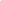 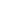 NOMO HealthNet (Medicaid) is considered healthcare insurance.Completion of this form is not a condition of determining meal eligibility.  The Free and Reduced Price Meals Family Application will be reviewed regardless of your response to this Request for Information. Submit this request with your Free and Reduced Price School Meals Family Application or return to your school/school district. Printed name of parent/guardian: 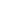 Mailing Address: 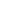 City:                                         					State:                      		Zip :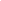 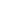 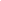 Letter to ParentsA PAPER COPY OF THE APPLICATION WILL BE ATTACHED TO YOUR STUDENT FORMS ON THE FIRST DAY OF SCHOOL!  ALL FAMILIES SHOULD FILL OUT THE APPLICATION.FREQUENTLY ASKED QUESTIONS ABOUT FREE AND REDUCED PRICE SCHOOL MEALSDear Parent/Guardian:Children need healthy meals to learn. Adair Co. R-I School District offers healthy meals every school day. Breakfast costs $1.40; lunch costs for the elementary school is $2.25 and high school is $2.55.  Your children may qualify for free meals or for reduced price meals. Reduced price is $0.30 for breakfast and $0.40 for lunch. This packet includes an application for free or reduced price meal benefits, and a set of detailed instructions. Below are some common questions and answers to help you with the application process.1.  Who can get free OR REDUCED PRICE meals? All children in households receiving benefits from the Food Stamp Program/Supplemental Nutrition Assistance Program (SNAP), the Food Distribution Program on Indian Reservations (FDPIR) or Temporary Assistance/Temporary Assistance for Needy Families (TANF), are eligible for free meals.Foster children that are under the legal responsibility of a foster care agency or court are eligible for free meals. Children participating in their school’s Head Start program are eligible for free meals.Children who meet the definition of homeless, runaway, or migrant are eligible for free meals.Children may receive free or reduced price meals if your household’s income is within the limits on the Federal Income Eligibility Guidelines. Your children may qualify for free or reduced price meals if your household income falls at or below the limits on this chart. 2.  HOW DO I KNOW IF MY CHILDREN QUALIFY AS homeless, MIGRANT, OR RUNAWAY? Do the members of your household lack a permanent address? Are you staying together in a shelter, hotel, or other temporary housing arrangement? Does your family relocate on a seasonal basis? Are any children living with you who have chosen to leave their prior family or household? If you believe children in your household meet these descriptions and haven’t been told your children will get free meals, please call or e-mail Robin Daniels. 3.  Do I need to fill out an application for each child?  No. Use one Free and Reduced Price School Meals Application for all students in your household. We cannot approve an application that is not complete, so be sure to fill out all required information. Return the completed application to: Jona Gunnels, 600 Rombauer Ave. Novinger, MO  63559.4.  SHOULD I FILL OUT AN APPLICATION IF I RECEIVED A LETTER THIS SCHOOL YEAR SAYING MY CHILDREN ARE ALREADY APPROVED FOR FREE MEALS?  No, but please read the letter you got carefully and follow the instructions. If any children in your household were missing from your eligibility notification, contact Jona Gunnels at 660.488.6411 immediately.5.  MY CHILD’S APPLICATION WAS APPROVED LAST YEAR.  DO I NEED TO FILL OUT A NEW ONE?  Yes.  Your child’s application is only good for that school year and for the first few days of this school year.  You must send in a new application unless the school told you that your child is eligible for the new school year.  6.  I GET WIC.  CAN MY CHILDREN GET FREE MEALS?  Children in households participating in WIC may be eligible for free or reduced price meals.  Please send in an application.7.  Will the information I give be checked? Yes. We may also ask you to send written proof of the household income you report. 8.  If I don’t qualify now, may I apply later? Yes, you may apply at any time during the school year.  For example, children with a parent or guardian who becomes unemployed may become eligible for free and reduced price meals if the household income drops below the income limit.9.  What if I disagree with the school’s decision about my application? You should talk to school officials. You also may ask for a hearing by calling or writing to. Stephanie Somers, 660.488.6411.10.  May I apply if someone in my household is not a U.S. citizen? Yes. You, your children, or other household members do not have to be U.S. citizens to apply for free or reduced price meals.  11.  What if my income is not always the same? List the amount that you normally receive. For example, if you normally make $1000 each month, but you missed some work last month and only made $900, put down that you made $1000 per month.  If you normally get overtime, include it, but do not include it if you only work overtime sometimes.  If you have lost a job or had your hours or wages reduced, use your current income.12.  WHAT IF SOME HOUSEHOLD MEMBERS HAVE NO INCOME TO REPORT? Household members may not receive some types of income we ask you to report on the application, or may not receive income at all. Whenever this happens, please write a 0 in the field. However, if any income fields are left empty or blank, those will also be counted as zeroes. Please be careful when leaving income fields blank, as we will assume you meant to do so.13.  We are in the military. do we REPORT OUR INCOME DIFFERENTLY? Your basic pay and cash bonuses must be reported as income. If you get any cash value allowances for off-base housing, food, or clothing, or receive Family Subsistence Supplemental Allowance payments, it must also be included as income. However, if your housing is part of the Military Housing Privatization Initiative, do not include your housing allowance as income. Any additional combat pay resulting from deployment is also excluded from income. 14.  WHAT IF THERE ISN’T ENOUGH SPACE ON THE APPLICATION FOR MY FAMILY?  List any additional household members on a separate piece of paper, and attach it to your application. Contact Jona Gunnels to receive a second application.15.  My family needs more help. Are there other programs we might apply for? To find out how to apply for the Food Stamp Program/SNAP or other assistance benefits, contact your local assistance office or call 1-855-373-4636.16. {OPTIONAL STATEMENT} CAN I APPLY ONLINE? Yes! You are encouraged to complete an online application instead of a paper application if you are able. The online application has the same requirements and will ask you for the same information as the paper application. Visit [website] to begin or TO learn more about the online application process. Contact  Jona GunnelsIf you have any other questions or need help, call 660.488.6411.Sincerely, Allen McDannaldUSDA Non-discrimination Statement:In accordance with Federal civil rights law and U.S. Department of Agriculture (USDA) civil rights regulations and policies, the USDA, its Agencies, offices, and employees, and institutions participating in or administering USDA programs are prohibited from discriminating based on race, color, national origin, sex, disability, age, or reprisal or retaliation for prior civil rights activity in any program or activity conducted or funded by USDA.Persons with disabilities who require alternative means of communication for program information (e.g. Braille, large print, audiotape, American Sign Language, etc.), should contact the Agency (State or local) where they applied for benefits. Individuals who are deaf, hard of hearing or have speech disabilities may contact USDA through the Federal Relay Service at (800) 877-8339. Additionally, program information may be made available in languages other than English.To file a program complaint of discrimination, complete the USDA Program Discrimination Complaint Form, (AD-3027) found online at: http://www.ascr.usda.gov/complaint_filing_cust.html, and at any USDA office, or write a letter addressed to USDA and provide in the letter all of the information requested in the form. To request a copy of the complaint form, call (866) 632-9992. Submit your completed form or letter to USDA by:(1)      mail: U.S. Department of Agriculture  Office of the Assistant Secretary for Civil Rights  1400 Independence Avenue, SW  Washington, D.C. 20250-9410;(2)      fax: (202) 690-7442; or(3)      email: program.intake@usda.gov.This institution is an equal opportunity provider.ADAIR COUNTY R-1 SCHOOL DISTRICT600 Rombauer Ave. Novinger, Missouri 63559-0386Phone: (660) 488-6411 Fax: (660) 488-5400“PREPARING STUDENTS FOR SUCCESS”  STUDENT EMERGENCY FORMTo help Adair Co R-1 Schools meet the needs of your child, on the following form, provide all of the information that is asked. Please PRINT the provided information.________________		___________	         _____		___________Date of enrollment		Date of birth            Sex		Social Sec. #_________________________________________________	  ___________Students full legal name					               Grade Level_______________________________	        ___________________________	Mother’s full name				         Father’s full name_______________________________	        ____________________________Mother’s employment			         Father’s employment______________		_____________           _____________	__________Work phone #		Cell phone #		 Work phone #	Cell phone #__________________________________________	________________________Adults with whom the student resides			home phone number__________________________________________	________________________Address PO Box, Street, City, State, Zip Code		E-Mail address__________________________________________	________________________Emergency contact (will be authorized for pick up)  	home phone number__________________________________________	________________________Relationship to student					work phone number/cell #__________________________________________	________________________Emergency contact (will be authorized for pick up)	home phone number__________________________________________	________________________Relationship to student					work phone number/cell #HEALTH INFORMATIONAny known allergies, emotional or medical problems: __________________________________________________________________________________________________Treatment Required: ______________________________________________________Any restriction of Activity: _________________________________________________________________________________________________________________________Medications child is currently taking. Include administration and dosage instructions:*Preferred method of Parent contact by nurse for non-emergencies*Phone: _______________  Text: ______________ or email: _______________________NOTE: MEDICATIONS MUST BE SENT TO THE SCHOOL IN THE ORIGINAL BOTTLE ACCOMPANIED BY A NOTE OR THE MEDICATION’S WILL NOT BE GIVEN.Circle the medications below that your child is allowed to take at school. If the medications are not checked and the paper has not been signed, NO MEDICATIONS WILL BE GIVEN. Antacids   	Cough drops          Throat Spray   	  Tylenol             IbuprofenIn case of an extreme emergency where immediate family members cannot be reached, does the school have your permission for your child to be taken by emergency vehicle to a hospital?	YES or NOFamily Doctor: __________________________________    phone #: _______________If no, what would you like the district to do? ___________________________________________________________________________________________________________I the undersigned, do hereby authorize officials of Adair Co R-1 Schools to contact directly the persons stated on this form, and do authorize the named physicians to render such treatment as may be deemed necessary in an emergency, for the health of the child. If stated persons cannot be contacted, the school officials are hereby authorized to take whatever action is deemed necessary for the health of the child. I authorize Adair Co R-1 Schools to release immunization records to Health Department and Physician offices. And likewise for the Health departments and physician offices to the school, when necessary. Parent/Guardian signature: ______________________________________Date________7th-12th Grade Students OnlyAdair County R-1 Drug Testing Student/ Parent Signature Form:I HAVE READ AND UNDERSTAND THE ADAIR CO.  R-1 BOARD APPROVED POLICY LOCATED IN THE ELECTRONIC STUDENT HANDBOOK AND UNDERSTAND THAT MY CHILD WILL BE PLACED IN A RANDOM DRAWING FOR THE ADAIR CO. R-1 DRUG TESTING PROGRAMMED OUTLINED IN THE DISTRICT HANDBOOK.Print Student Name:		____________________Student Signature:		____________________Parent Signature:		____________________Date:				____________________*RETURN THIS FORM TO SCHOOL*Parent Email Directory	As an effort to keep parents updated we are compiling an email directory of parents to be used by our staff to send messages and announcements.  Please provide an email address that is checked regularly for this information.  Parent Name:_____________________________Email Address:____________________________Parent Name:_____________________________Email Address:____________________________My Children are in Grade/s _________________________School Text MessagingMany of you are already subscribe to our school texting service.  This is the best way to stay current on school closings and school updates.  If you already receive this service you do not need to provide your phone number.  If you would like to start receiving these messages please provide the needed information below. Please check one of the boxes below and fill out information as needed.  I ALREADY RECEIVE SCHOOL TEXT MESSAGES AND MY INFORMATION DOES NOT NEED TO BE CHANGED.I WISH FOR MY CELL PHONE NUMBER/S TO BE ADDED TO THE SCHOOL TEXT GROUPParent Name:_______________________Cell Phone Number:_____________________Parent Name:_______________________Cell Phone Number:_____________________Also “Like: us on Facebook for more information:www.facebook.com/wildcatsnovingerCHECKLIST FOR FORMS THAT COME BACK TO SCHOOL:Please fill out all forms completely and return to the school office for 7th-12th grade students or to the classroom teacher for elementary students. School-Parent Compact (Elementary Students Only) Internet Use Agreement Student Picture to Be Published Form Student Handbook Signature Page Request For Information Application for Free and Reduced Price School MealGrade Check Classroom Parent Form (7th-12th Students Only)Student Emergency Form Health Information Form Drug Testing Enrollment Form (7th-12th )Parent Email Directory and Text Messaging Form Student Optional Insurance Form-to be filled out online at www.studentinsurance-kk.com Lunch Application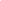 The District is committed to maintaining a learning and working environment free of any form of bullying or intimidation.  Bullying and hazing are strictly prohibited on school grounds, or school time, at a school sponsored activity or in a school related context.  Bullying is the intentional action by an individual or group of individuals to inflict intimidation, unwanted aggressive behavior, or harassment that is repetitive or is substantially likely to be repeated and causes a reasonable student to fear for his or her physical safety or property; substantially interferes with the educational performance, opportunities, or benefits of any student without exception; or substantially disrupts the orderly operation of the school. Bullying may consist of physical actions, including gestures, or oral, cyber bullying, electronic, or written communication, and any threat of retaliation for reporting acts of bullying.     Cyber bullying means bullying as defined above through the transmission of a communication including, but not limited to, a message, text, sound, or image by means of an electronic device including, but not limited to, a telephone, wireless telephone, or other wireless communication device, computer, or pager. The District may prohibit and discipline for cyber bullying that originates on any District campus or at a District activity if the electronic communication was made using the school's technological resources, if there is a sufficient nexus to the educational environment, or if the electronic communication was made on the District’s campus or at a District activity using the student's own personal technological resources. Further, students who engage in significant acts of misconduct off campus which materially and adversely impact the education of District students will be subject to discipline. Bullying, as defined in this policy, is strictly prohibited.  Students are encouraged to report any incident of bullying which they have witnessed or incurred, by contacting their building principal. District employees are required to report any instance of bullying of which the employee has witnessed within two (2) school days of the occurrence. Employees shall report the occurrence to the building principal, who is the person the District designates to receive reports of incidents of bullying.  A principal who receives a report of an incident of bullying shall initiate an investigation into the allegations within two (2) school days of receipt of the report.  The principal may assign other employees to assist in the investigation, or request that the superintendent assign an outside investigator. The investigation shall be completed within ten school days from the date of the written report of bullying unless good cause exists to extend the investigation. No employee or student who reports an act of bullying shall be subject to reprisal or retaliation for making such a report. Any person who engages in reprisal or retaliation against an employee or student who reports an act of bullying shall be subject to disciplinary action.
 
Students who are found to have violated this policy will be subject to consequences depending on factors such as: age of student(s), degree of harm, severity of behavior, number of incidences, etc.  Possible consequences to a student for a violation of this policy include: loss of privileges, classroom detention, conference with teacher, parents contacted, conference with principal, in-school suspension, out-of-school suspension, expulsion and law enforcement contacted. The District shall give annual notice of the policy to students, parents or guardians, and staff.  This policy shall be included in all student handbooks.  This policy shall also be posted on the District’s web page (as a Board policy) and a copy shall be placed in the District Administrative Office.   The District shall provide information and appropriate training to District staff who have significant contact with students regarding the policy. All staff with significant student contact shall be trained on the requirements of this policy on an annual basis.   The District shall provide education and information to students regarding bullying, including information regarding this policy prohibiting bullying, the harmful effects of bullying, and other applicable initiatives to address bullying, including student peer-to-peer initiatives to provide accountability and policy enforcement for those found to have engaged in bullying, reprisal, or retaliation against any person who reports an act of bullying. The District shall instruct its school counselors, school social workers, licensed social workers, mental health professionals, and school psychologists to educate students who are victims of bullying on techniques for students to overcome bullying's negative effects. Such techniques include but are not limited to, cultivating the student's self-worth and self-esteem; teaching the student to defend himself or herself assertively and effectively; helping the student develop social skills or encouraging the student to develop an internal locus of control.  District administrators will implement programs and other initiatives to address bullying, to respond to such conduct in a manner that does not stigmatize the victim, and to make resources or referrals available to victims of bullying.  Missouri Department of Elementary and Secondary Education Complaint Procedures for ESSA Programs Table of Contents Missouri Department of Elementary and Secondary Education Complaint Procedures for ESSA Programs Table of Contents       General Information What is a complaint under ESSA? Who may file a complaint? How can a complaint be filed?       General Information What is a complaint under ESSA? Who may file a complaint? How can a complaint be filed?       Complaints filed with LEA How will a complaint filed with the LEA be investigated? What happens if a complaint is not resolved at the local level (LEA)?       Complaints filed with the Department How can a complaint be filed with the Department? How will a complaint filed with the Department be investigated? How are complaints related to equitable services to nonpublic school children handled differently?       Appeals How will appeals to the Department be investigated? What happens if the complaint is not resolved at the state level (the Department)?       Appeals How will appeals to the Department be investigated? What happens if the complaint is not resolved at the state level (the Department)? Household SizeAnnuallyMonthlyWeekly1$23,606$1,968$454231,8942,658614340,1823,349773448,4704,040933556,7584,7301,092665,0465,4211,251773,3346,1121,411881,6226,8021,570For each add’l person add+ 8,288+ 691+ 160